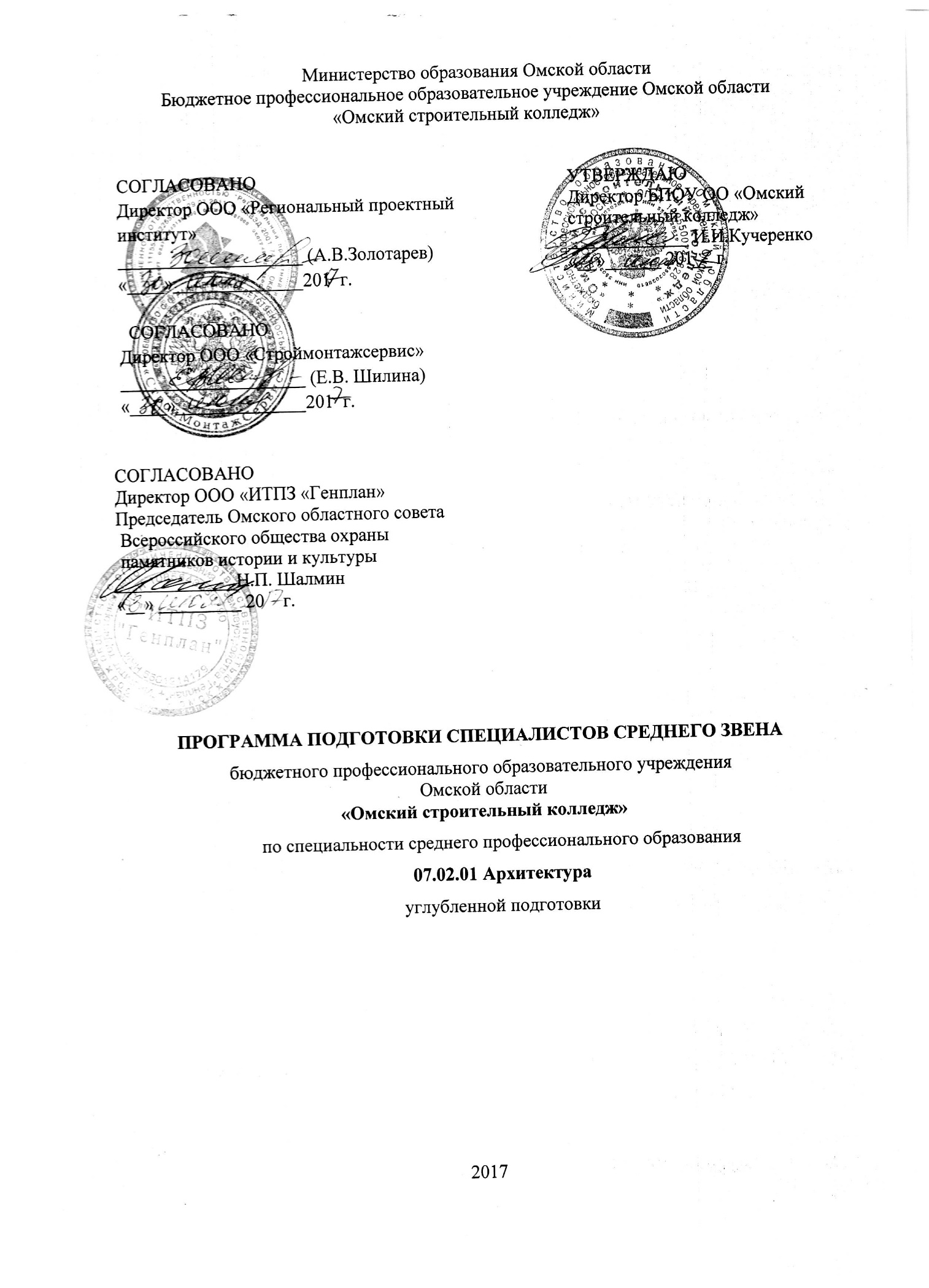 Аннотация программы  Программа подготовки специалистов среднего звена БПОУ ОО «Омский строительный колледж» составлена на основе федерального государственного образовательного стандарта среднего профессионального образования по специальности 07.02.01 Архитектура, утвержденного приказом Министерства образования и науки Российской Федерации (рег. № 850 от 28 июля 2014 г.).Составители:Рыбакова О.В. - зам. директора по учебной работе, преподаватель высшей квалификационной категории;Королева Е.П. - председатель цикловой комиссии специальности «Монтаж и эксплуатация оборудования и систем газоснабжения», преподаватель высшей квалификационной категории;Веселовская Н.С. - преподаватель высшей квалификационной категории;Веткалова Е.П. - преподаватель высшей квалификационной категории;Разумович Е.Н.-  преподаватель высшей квалификационной категории;Шестакова В.И. – преподаватель высшей квалификационной категории;Ушакова Е.Е.-  преподаватель высшей квалификационной категории;Скребец А.А.- преподаватель высшей квалификационной категории;Карева И.М.- преподаватель первой квалификационной категории;Королева Е.П.-  преподаватель высшей квалификационной категории;Свиридова Н.В.- преподаватель высшей квалификационной категории;Хуснутдинов Р.З. - заведующий производственной практикой.Программа рассмотрена и одобрена на заседании методического советаПротокол № 1 от «08» сентября  2017 г.Нормативный срок освоения программы подготовки специалистов среднего звена (углубленная подготовка) по очной форме получения образования: - 4 года 10 месяцев на базе основного общего образования.Наименование квалификации базовой подготовки - Архитектор. Трудоемкость программы - 8640 часов   в том числе: аудиторные занятия - 5760 часов самостоятельная работа - 2880 часовФорма итоговой государственной аттестации выпускная квалификационная работаСОДЕРЖАНИЕ1. Общие положения1.1. Нормативно-правовые основы разработки программы подготовки специалистов среднего звенаПрограмма подготовки специалистов среднего звена - комплекс нормативно-методической документации, регламентирующий содержание, организацию и оценку качества подготовки обучающихся и выпускников по специальности 07.02.01 Архитектура (углубленная подготовка), входящей в состав укрупненной группы специальностей 07.00.00 Архитектура.Нормативную правовую основу разработки программы подготовки специалистов среднего звена (далее – программа) составляют: Федеральный закон от 29 декабря 2012 г. № 273-ФЗ «Об образовании в Российской Федерации»;Федеральный государственный образовательный стандарт среднего профессионального образования по специальности 07.02.01 Архитектура, утвержденного приказом Министерства образования и науки Российской Федерации № 850 от 28 июля 2014 г., зарегистрирован Министерством юстиции от 19 августа 2014 г. (рег. № 33633);Приказ Министерства образования и науки РФ от 14 июня 2013 г. № 464 «Об утверждении Порядка организации и осуществления образовательной деятельности по образовательным программам среднего профессионального образования»;Приказ Минобрнауки России от 15 декабря 2014 г. №1580 «О внесении изменений в порядок организации и осуществления образовательной деятельности по образовательным программам среднего профессионального образования, утвержденный Приказом Министерства образования и науки Российской Федерации от 14 июня 2013 г. № 464»;Приказ Министерства образования и науки РФ от 16 августа 2013 г. № 968 «Об утверждении Порядка проведения государственной итоговой аттестации по образовательным программам среднего профессионального образования»;Приказ Министерства образования и науки РФ от 18 апреля 2013 г. № 291 «Об утверждении Положения о практике обучающихся, осваивающих основные профессиональные образовательные программы среднего профессионального образования»;Письма Министерства образования и науки Российской Федерации от 20 октября 2010 года №12-696  «О разъяснениях по формированию учебного плана ОПОП НПО/СПО»;Письма Минобрнауки России от 17 марта 2015 № 06-259 «О направлении доработанных рекомендаций по организации получения среднего общего образования в пределах освоения образовательных программ среднего профессионального образования на базе основного общего образования с учетом требований федеральных государственных образовательных стандартов и получаемой профессии или специальности среднего профессионального образования». Разъяснения по формированию примерных программ профессиональных модулей начального профессионального и среднего профессионального образования на основе ФГОС НПО и СПО (утверждены Директором департамента государственной политики и нормативно-правового регулирования в сфере образования Министерства образования и науки Российской Федерации 28 августа 2009 г.);Разъяснения по формированию примерных программ учебных дисциплин начального профессионального и среднего профессионального образования на основе ФГОС НПО и СПО (утверждены Директором департамента государственной политики и нормативно-правового регулирования в сфере образования Министерства образования и науки Российской Федерации 28 августа 2009 г.);Методических рекомендаций Министерства образования и науки РФ по организации выполнения и защиты выпускной квалификационной работы в образовательных организациях, реализующих образовательные программы среднего профессионального образования по программам подготовки специалистов среднего звена от 20 июля 2015 г., рег. № 06-846 от 11 сентября 2015; Письмо Министерства образования и науки РФ от 24 апреля 2015 г. № 06-456 «Об изменениях в федеральных государственных образовательных стандартах среднего профессионального образования»; Приказ Минобрнауки России от 29 октября 2013 № 1199 «Перечень профессий и специальностей среднего профессионального образования».Программа подготовки специалистов среднего звена (далее - ППССЗ) регламентирует цели, ожидаемые результаты, содержание, условия и технологии реализации образовательного процесса, оценку качества подготовки выпускника по данной специальности и включает: учебный план, рабочие программы учебных дисциплин, рабочие программы профессиональных модулей, а также программы учебной и производственной практик, календарный учебный график и методические материалы, обеспечивающие реализацию соответствующей образовательной технологии и качество подготовки обучающихся.Цель программа подготовки специалистов среднего звена:создать условия для овладения общими и профессиональными компетенциями, способствующими его социальной мобильности и устойчивости на рынке труда;дать качественные базовые гуманитарные, социальные, экономические, математические и естественно-научные знания, востребованные обществом;подготовить техника к успешной работе в сфере градостроительной деятельности на основе гармоничного сочетания научной, фундаментальной и профессиональной подготовки кадров;сформировать социально-личностные качества выпускников: целеустремленность, организованность, трудолюбие, коммуникабельность, умение работать в коллективе, ответственность за конечный результат своей профессиональной деятельности, гражданственность, толерантность; повышение их общей культуры, способности самостоятельно приобретать и применять новые знания и умения.1.2.  Нормативный срок освоения программыНормативный срок освоения ППССЗ по специальности 07.02.01 Архитектура (углубленная подготовка) по очной форме получения образования и присваиваемая квалификация приводятся в таблице 1.                                                                                                            Таблица 12.  Характеристика профессиональной деятельности выпускников и требования к результатам освоения основной профессиональной образовательной программы 2.1 Область и объекты профессиональной деятельностиОбласть профессиональной деятельности выпускников: проектирование объектов архитектурной среды, осуществление мероприятий по реализации принятых решений, планирование и организация процесса архитектурного проектирования.Объектами профессиональной деятельности выпускников являются:гражданские, промышленные и сельскохозяйственные здания;интерьер гражданских и промышленных зданий;функциональные территории и зоны городских и сельских поселений;реставрация и реконструкция зданий;первичные трудовые коллективы.2.2 Требования к результатам освоения программы подготовки специалистов среднего звенаАрхитектор готовится к следующим видам деятельности (углубленная подготовка):Проектирование объектов архитектурной среды.Осуществление мероприятий по реализации принятых проектных решений.Планирование и организация процесса архитектурного проектирования.Архитектор должен обладать общими компетенциями, включающими в себя способность:ОК 1. Понимать сущность и социальную значимость своей будущей профессии, проявлять к ней устойчивый интерес.ОК 2. Организовывать собственную деятельность, определять методы и способы выполнения профессиональных задач, оценивать их эффективность и качество.ОК 3. Решать проблемы, оценивать риски и принимать решения в нестандартных ситуациях.ОК 4. Осуществлять поиск, анализ и оценку информации, необходимой для постановки и решения профессиональных задач, профессионального и личностного развития.ОК 5. Использовать информационно-коммуникационные технологии для совершенствования профессиональной деятельности.ОК 6. Работать в коллективе и команде, обеспечивать ее сплочение, эффективно общаться с коллегами, руководством, потребителями.ОК 7. Ставить цели, мотивировать деятельность подчиненных, организовывать и контролировать их работу с принятием на себя ответственности за результат выполнения заданий.ОК 8. Самостоятельно определять задачи профессионального и личностного развития, заниматься самообразованием, осознанно планировать повышение квалификации.ОК 9. Быть готовым к смене технологий в профессиональной деятельности.Архитектор должен обладать профессиональными компетенциями, соответствующими основным видам профессиональной деятельности:ВПД 1   Проектирование объектов архитектурной среды.ПК 1.1. Разрабатывать проектную документацию объектов различного назначения.ПК 1.2. Участвовать в согласовании проектных решений с проектными разработками смежных частей проекта и вносить соответствующие изменения.ПК 1.3. Осуществлять изображение архитектурного замысла, выполняя архитектурные чертежи и макеты.ВПД 2 Осуществление мероприятий по реализации принятых проектных решений.ПК 2.1. Участвовать в авторском надзоре при выполнении строительных работ в соответствии с разработанным объемно-планировочным решением.ПК 2.2. Осуществлять корректировку проектной документации по замечаниям смежных и контролирующих организаций и заказчика.ПК 2.3. Осуществлять сбор, хранение, обработку и анализ информации, применяемой в сфере профессиональной деятельности.ВПД 3 Планирование и организация процесса архитектурного проектирования.ПК 3.1. Участвовать в планировании проектных работ.ПК 3.2. Организовывать выполнение проектных работ в рамках поставленных руководителем задач.ПК 3.3. Участвовать в осуществлении контроля качества выполнения проектных работ. Структура программа подготовки специалистов среднего звена ППССЗ предусматривает изучение следующих учебных циклов:общего гуманитарного и социально-экономического; математического и общего естественнонаучного; профессионального;и разделов:учебная практика;производственная практика (по профилю специальности); производственная практика (преддипломная); промежуточная аттестация;государственная итоговая аттестация (подготовка и защита выпускной квалификационной работы).Общий гуманитарный и социально-экономический, математический и общий естественнонаучный циклы состоят из учебных дисциплин.Профессиональный цикл состоит из общепрофессиональных дисциплин и профессиональных модулей в соответствии с основными видами деятельности. В состав профессионального модуля входит один или несколько междисциплинарных курсов. При освоении обучающимися профессиональных модулей проводятся учебная практика и (или) производственная практика (по профилю специальности).Обязательная часть основной профессиональной образовательной программы по циклам составляет около 70 процентов от общего объема времени, отведенного на их освоение. Вариативная часть (около 30 процентов) дает возможность расширения и (или) углубления подготовки, определяемой содержанием обязательной части, получения дополнительных компетенций, умений и знаний, необходимых для обеспечения конкурентоспособности выпускника в соответствии с запросами регионального рынка труда и возможностями продолжения образования. Дисциплины, междисциплинарные курсы и профессиональные модули вариативной части определяются образовательным учреждением по согласованию с работодателями.2.4  Трудоемкость программы подготовки специалистов среднего звена на базе основного общего образованияНормативный срок получения среднего профессионального образования по ППССЗ базовой подготовки в очной форме обучения составляет 251 недель с учетом получения среднего общего образования, в том числе:                                                                                                                     Таблица 23 Документы, определяющие содержание и организацию образовательного процесса3.1 Учебный план Учебный план определяет следующие характеристики ППССЗ по специальности: - объемные параметры учебной нагрузки в целом, по годам обучения и по семестрам; - перечень учебных дисциплин, профессиональных модулей и их составных элементов (междисциплинарных курсов, учебной и производственной практик); - последовательность изучения учебных дисциплин и профессиональных модулей; - распределение по годам обучения и семестрам различных форм промежуточной аттестации по учебным дисциплинам, профессиональным модулям (и их составляющим междисциплинарным курсам, учебной и производственной практике); - объемы учебной нагрузки по видам учебных занятий, по учебным дисциплинам, профессиональным модулям и их составляющим; - сроки прохождения и продолжительность преддипломной практики; - формы государственной итоговой аттестации, объемы времени, отведенные на подготовку и защиту выпускной квалификационной работы в рамках ГИА; - объем каникул по годам обучения. 3.2 Календарный учебный график Календарный учебный график - это составная часть ППССЗ (Закон № 273-ФЗ, гл. 1, ст. 2, п. 9), определяющая:- количество учебных недель,- количество учебных дней,- продолжительность каникул,- даты начала и окончания учебных периодов.3.3 Общеобразовательный циклОбучающиеся, получающие среднее профессиональное образование по программам подготовки специалистов среднего звена, изучают общеобразовательные дисциплины технического профиля на первом курсе обучения, в первом и втором семестрах.Общеобразовательный цикл ППССЗ (1404 час.) на базе основного общего образования с получением среднего общего образования содержит учебные дисциплины: 6 - общих, 7 - по выбору из обязательных предметных областей и 1 - дополнительную. В учебный план включена дополнительная учебная дисциплина «Мировая художественная культура». Данная дисциплина выбрана с учетом специфики ППССЗ.На самостоятельную внеаудиторную работу отводится до 50 % учебного времени от обязательной аудиторной нагрузки. Знания и умения, полученные обучающимися при освоении учебных дисциплин общеобразовательного цикла, углубляются и расширяются в процессе изучения учебных дисциплин ППССЗ, таких циклов, как – «Общий гуманитарный и социально-экономический», «Математический и общий естественнонаучный», а также общепрофессиональных дисциплин профессионального цикла.Качество освоения учебных дисциплин общеобразовательного цикла по ППССЗ оценивается в процессе текущего контроля и промежуточной аттестации.Текущий контроль проводится в пределах учебного времени, отведенного на освоение соответствующих общеобразовательных учебных дисциплин.Промежуточная аттестация проводится в форме дифференцированных зачетов и экзаменов: дифференцированные зачеты - за счет времени, отведенного на соответствующую общеобразовательную дисциплину, экзамены - за счет времени, выделенного ФГОС СПО по специальности.Экзамены проводят по учебным дисциплинам «Русский язык и литература», «Математика: алгебра и начала математического анализа, геометрия» и по «Физике».Обучающиеся, получающие среднее профессиональное образование по программам подготовки специалистов среднего звена, изучают общеобразовательные учебные дисциплины технического профиля на первом курсе обучения. Рабочие программы общеобразовательных учебных дисциплин разработаны на основе примерных программ общеобразовательных учебных дисциплин для профессиональных образовательных организаций, одобренных ФГУ «ФИРО» Минобрнауки России в 2015 г.Общие дисциплины:примерная программа учебной дисциплины ОУД.01 «Русский язык и литература. Литература»», авторы Г. А. Обернихина, Т. В. Емельянова, Е. В. Мацыяка, К. В. Савченко;примерная программа общеобразовательной учебной дисциплины ОУД.02 «Английский язык», авторы А. А. Коржанова, Г. В. Лаврик;примерная программа общеобразовательной учебной дисциплины ОУД.03 «Математика: алгебра и начала математического анализа; геометрия»», авторы Башмаков М.И.;примерная программа общеобразовательной учебной дисциплины ОУД.04 «История», автор Артемов В. В.;примерная программа общеобразовательной учебной дисциплины ОУД.05 «Физическая культура», автор Бишаева А.А.;примерная программа общеобразовательной учебной дисциплины ОУД.06 «Основы безопасности жизнедеятельности», автор Косолапова Н. В.;По выбору из обязательных предметных областей:примерная программа общеобразовательной учебной дисциплины ОУД.07 «Информатика», автор Цветкова М.С.;примерная программа общеобразовательной учебной дисциплины ОУД.08 «Физика», автор Дмитриева В.Ф.;примерная программа общеобразовательной учебной дисциплины ОУД.09 «Химия», авторы Габриелян О.С.;примерная программа учебной дисциплины ОУД.10 «Обществознание (вкл. экономику и право)», автор Важенин А. Г.; «Экономика», автор Гомола А. И., «Право», автор Певцова Е. А.;примерная программа общеобразовательной учебной дисциплины ОУД. 15 «Биология», автор Резанов А. Г.;примерная программа общеобразовательной учебной дисциплины ОУД. 16 «География», автор Баранчиков Е. В.;    примерная программа общеобразовательной учебной дисциплины ОУД. 17 «Экология», автор Скворцов П. М.;    Дополнительные:примерной программы дисциплины ОУД. 18 «Мировая художественная культура» для специальностей среднего профессионального образования, автор Емохонова Л.Г., ФИРО, 2008 г.3.4 Профессиональная подготовкаПрограмма подготовки специалистов среднего звена по специальности 07.02.01 Архитектура (углубленная подготовка) предполагает изучение общего гуманитарного и социально-экономического цикла, математического и общего естественнонаучного, а также профессионального циклов.Профессиональный цикл состоит из общепрофессиональных дисциплин и профессиональных модулей в соответствии с основными видами профессиональной деятельности. В состав каждого профессионального модуля входят 1-5 междисциплинарных курса. При освоении обучающимся профессиональных модулей проводятся учебная практика и производственная практика (по профилю специальности). Учебная практика по специальности направлена на формирование у обучающихся умений, приобретение первоначального практического опыта и реализуется в рамках профессиональных модулей ППССЗ по основным видам профессиональной деятельности для последующего освоения ими общих и профессиональных компетенций по избранной специальности. Производственная практика включает в себя следующие этапы: практика по профилю специальности и преддипломная практика. Производственная (по профилю специальности) практика направлена на формирование у обучающегося общих и профессиональных компетенций, приобретение практического опыта и реализуется в рамках профессиональных модулей ППССЗ по каждому из видов профессиональной деятельности, предусмотренных ФГОС СПО по специальности.Производственная (преддипломная) практика направлена на углубление первоначального практического опыта обучающегося, развитие общих и профессиональных компетенций, проверку его готовности к самостоятельной трудовой деятельности, а также на подготовку к выполнению выпускной квалификационной работы в организациях различных организационно-правовых форм.Аннотации рабочих программ дисциплин, профессиональных модулей обязательной части циклов ППССЗРабочие программы дисциплин разработаны и утверждены в соответствии с Положением о рабочих программах учебных дисциплин и профессиональных модулей.Аннотации программ дисциплин  ОГСЭ.00 ОБЩИЙ ГУМАНИТАРНЫЙ И СОЦИАЛЬНО-ЭКОНОМИЧЕСКИЙ ЦИКЛ(на основе примерных программ, рекомендованных Федеральным государственным учреждением «Федеральный институт развития образования» (ФГУ «ФИРО») для использования образовательными учреждениями при разработке рабочих программ учебных дисциплин)ОГСЭ. 01. ОСНОВЫ ФИЛОСОФИИ(на основе примерной программы учебной дисциплины, автор Горелов А.А.)Целью освоения дисциплины: сформировать базовые теоретические знания об основных разделах философского знания, основных этапах развития философии. Познакомить с основными философскими вопросами и проблемами. В результате освоения дисциплины обучающийся должен: Уметь: ориентироваться в наиболее общих философских проблемах бытия, познания, ценностей, свободы и смысла жизни как основах формирования культуры гражданина и будущего специалиста;Знать: основные категории и понятия философии; роль философии в жизни человека и общества; основы философского учения о бытии; сущность процесса познания; основы научной, философской и религиозной картин мира; об условиях формирования личности, свободе и ответственности за сохранение жизни, культуры, окружающей среды; о социальных и этических проблемах, связанных с развитием и использованием достижений науки, техники и технологий;Требования к уровню освоения содержания: В результате освоения дисциплины формируются общие компетенции ОК 1-9. Место дисциплины в учебном плане: дисциплина входит в общий гуманитарный социально-экономический учебный цикл, базовый уровень среднего профессионального образования, дисциплина осваивается в 10 семестре. Содержание дисциплины: Специфика философии, ее предмет, функции, значение для жизни человека. Человеческая мысль как главный инструмент философского познания. Свобода и рефлексия как главные атрибуты философии. Философия и человек в современном мире. Основные категории и разделы философского знания. Бытие и познание в качестве важнейших философских проблем, подход к ним с позиций рационализма и иррационализма. Отношения философии с мифологией, религией, искусством, наукой. Философия древнего мира: Индия, Китай, Античная Греция. Средневековая европейская философия. Особенности европейской философии в эпоху возрождения. Философия в Новое время- становление эмпиризма и рационализма. Немецкая классическая философия: основные характеристики. Европейская философия в 19 веке: Марксизм, Позитивизм. Развитие Философии в России в 19 начале 20 века. Философская Антропология. Проблемы человека в истории философии. Философский подход к пониманию сущности человека: Душа (сознание), деятельность, социальность. Характеристики сознания человека с философских позиций. Социальная философия. Общество в качестве предмета философского исследования, его основные свойства и характеристики. Философия и современные глобальные проблемы человечества. Проблема противоречий в развитии научно- технического прогресса, концепция Сциентизма и Антисциентизма. ОГСЭ.02. ИСТОРИЯ (на основе примерной программы учебной дисциплины, автор Рыжов А.Н.)Целью освоения дисциплины: сформировать базовые теоретические знания об основных этапах и содержании истории России с древнейших времен до наших дней как основы самостоятельного анализа и оценки исторических событий и процессов в контексте мирового общественного развития. В результате освоения дисциплины обучающийся должен: Уметь: ориентироваться в современной экономической, политической и культурной ситуации в России и мире; выявлять взаимосвязь российских, региональных, мировых социально-экономических, политических и культурных проблем. Знать: основные направления развития ключевых регионов мира на рубеже веков (XX и XXI вв.); сущность и причины локальных, региональных, межгосударственных конфликтов в конце XX - начале XXI вв.; основные процессы (интеграционные, поликультурные, миграционные и иные) политического и экономического развития ведущих государств и регионов мира; назначение ООН, НАТО, ЕС и других организаций и основные направления их деятельности; роль науки, культуры и религии в сохранении и укреплении национальных и государственных традиций; содержание и назначение законов и иных нормативных правовых актов мирового и регионального значения;Требования к уровню освоения содержания: В результате освоения дисциплины формируются следующие компетенции: ОК-1-9. Место дисциплины в учебном плане: дисциплина входит в общий гуманитарный социально-экономический учебный цикл, базовый уровень среднего профессионального образования, дисциплина осваивается в 10 семестре. ОГСЭ.03. ПСИХОЛОГИЯ ОБЩЕНИЯ (на основе примерной программы учебной дисциплины,  автор Осокина Е.В., преподаватель гуманитарных дисциплин БОУ ОО СПО «ОмСК», рекомендована ФГУ «Федеральный институт развития образования», заключение Экспертного совета № 090 от «22» марта 2011 г.).Целью освоения дисциплины: приобретение студентами теоретических знаний и практических умений в области психологии общения, формирование коммуникативной компетентности будущих специалистов.В результате освоения дисциплины обучающийся должен: Уметь: применять техники и приемы эффективного общения в профессиональной деятельности; использовать приемы саморегуляции поведения в процессе межличностного общения. Знать: взаимосвязь общения и деятельности; цели, функции, виды и уровни общения;роли и ролевые ожидания в общении; виды социальных взаимодействий; механизмы взаимопонимания в общении; техники и приемы общения, правила слушания, ведения беседы, убеждения; этические принципы общения; источники, причины, виды и способы разрешения конфликтов.Требования к уровню освоения содержания: В результате освоения дисциплины формируются следующие компетенции: ОК-1-9 ПК 1.2, 2.1, 3.1, 3.2. Место дисциплины в учебном плане: дисциплина входит в общий гуманитарный социально-экономический учебный цикл, базовый уровень среднего профессионального образования, дисциплина осваивается в 9 семестре. ОГСЭ.04. ИНОСТРАННЫЙ ЯЗЫК(на основе примерной программы учебной дисциплины, автор Кашинцева В.Г.)Целью освоения дисциплины: практическое владение иностранным языком для использования его в общении при решении бытовых, учебных и социокультурных задач; научить обучающихся обмениваться своими мыслями и высказывать мнение в диалогической и монологической форме в стилистически нейтральной сфере повседневного общения; ввести обучающихся в область иноязычного письменного и устного общения по специальности. В результате освоения дисциплины обучающийся должен:Уметь: общаться (устно и письменно) на иностранном языке на профессиональные и повседневные темы; переводить (со словарем) иностранные тексты профессиональной направленности; самостоятельно совершенствовать устную и письменную речь, пополнять словарный запас;  Знать: лексический (1200-1400 лексических единиц) и грамматический минимум, необходимый для чтения и перевода (со словарем) иностранных текстов профессиональной направленности.Требования к уровню освоения содержания: В результате освоения дисциплины формируются следующие компетенции: ОК- 1-9.Место дисциплины в учебном плане: дисциплина входит в общий гуманитарный социально-экономический учебный цикл, базовый уровень среднего профессионального образования, дисциплина осваивается в 3-10 семестрах. Содержание дисциплины: Формирование и совершенствование слухо-произносительных навыков применительно к новому языковому и речевому материалу. Лексика в рамках обозначенной тематики и проблематики общения 4-х обязательных разделов, каждый из которых соответствует определенной сфере общения (бытовая, учебно-познавательная, социально-культурная и профессиональная сферы). Коррекция и развитие навыков продуктивного использования основных грамматических форм и конструкций: система времен глагола, типы простого и сложного предложения, наклонение, модальность, залог, знаменательные и служебные части речи. Формирование и совершенствование орфографических навыков применительно к новому языковому и речевому материалу.ОГСЭ. 05. ФИЗИЧЕСКАЯ КУЛЬТУРА (на основе примерной программы учебной дисциплины, авторы Жмулин А.В., Масягина Н.В.)Целью освоения дисциплины: формирование физической культуры личности и способности использовать физкультурно-оздоровительную деятельность для укрепления здоровья, достижения жизненных и профессиональных целей. В результате освоения дисциплины обучающийся должен:Уметь: использовать физкультурно-оздоровительную деятельность для укрепления здоровья, достижения жизненных и профессиональных целей;Знать: о роли физической культуры в общекультурном, профессиональном и социальном развитии человека; основы здорового образа жизни.Требования к уровню усвоения: В результате освоения дисциплины формируется компетенция ОК – 2,3,6. Место дисциплины в учебном плане: дисциплина входит в общий гуманитарный социально-экономический учебный цикл, базовый уровень среднего профессионального образования, дисциплина осваивается в 3-10 семестрах. Содержание дисциплины: Физическая культура в общекультурной и профессиональной подготовке студентов. Социально–биологические основы физической культуры. Основы здорового образа жизни студентов. Физическая культура в обеспечении здоровья. Физические способности человека и их развитие. Основы физической и спортивной подготовкиЕН.00 МАТЕМАТИЧЕСКИЙ И ОБЩИЙ ЕСТЕСТВЕННОНАУЧНЫЙ ЦИКЛЕН.01. ПРИКЛАДНАЯ МАТЕМАТИКА Целью освоения дисциплины: сформировать у обучающихся научное математическое мышление и умение применять математический аппарат для решения задач специальности. В результате освоения дисциплины обучающийся должен:Уметь: выполнять измерения и связанные с ними расчеты; вычислять площади и объемы деталей архитектурных и строительных конструкций, объекты земляных работ; вычислять вероятности случайных величин, их числовые характеристики; по заданной выборке строить эмпирический ряд, гистограмму; вычислять статистические числовые параметры распределения;Знать: основные формулы для вычисления площадей фигур и объемов тел, используемых в архитектуре; основные понятия теории вероятности и математической статистики;Требования к уровню усвоения: В результате освоения дисциплины формируются следующие компетенции: ОК-1- 9, ПК 1.1, 1.2, 1.3, 2.2.Место дисциплины в учебном плане: дисциплина входит в математический и общий естественнонаучный учебный цикл, базовый уровень среднего профессионального образования, дисциплина осваивается в 3 семестре. Содержание дисциплины: Основы дискретной математики. Множества и отношения. Основные понятия теории графов. Матрицы и определители. Система линейных алгебраических уравнений. Матричная запись и их решение. Комплексные числа. Геометрический смысл пространств R2 и R3. Прямая и плоскость Кривые второго порядка. Введение в математический анализ. Область определения функции. Предел функции. Непрерывность функции. Кривые безразличия, спроса и предложения. Дифференциальное исчисление функции одной переменной. Дифференциал функции. Исследование функций и построение их графиков. Эластичность функции. Интегральное исчисление. Приемы интегрирования. Формула Ньютона-Лейбница. Дифференциальное исчисление функций нескольких переменных. Частные производные и полный дифференциал. Касательная плоскость и нормаль к поверхности. Экстремум функции нескольких переменных. Дифференциальные уравнения.  Элементарная теория вероятностей. Методы вычисления вероятностей. Условная вероятность. Формула полной вероятности.  Случайные величины. Дискретные и непрерывные случайные величины. Функция распределения и ее свойства. Нормальное распределение и его свойства. Закон больших чисел. Статистическое описание результатов наблюдений. Статистические методы обработки результатов наблюдений.  Математический синтез и анализ. Множество действительных чисел. Приближенные числа и операции над приближенными числами. Основные вопросы организации вычислений. Учет погрешностей результатов. Решение уравнений. Тригонометрические функции и основные формулы. Решение прямоугольных и косоугольных прямоугольников. Координаты точки на плоскости. Расстояние между точками плоскости. Подобие плоских фигур. Свойство углов на плоскости. Вычисление площадей плоских фигур и вычисление объемов многогранников. Основы теории вероятностей и математической статистики.ЕН.02. ИНФОРМАТИКА Целью освоения дисциплины: освоение студентами базовых знаний и практико-ориентированные умения, необходимые для квалифицированного использования информационных технологий в профессиональной деятельности.В результате освоения дисциплины обучающийся должен:Уметь: работать в средах оконных операционных систем; создавать несложные презентации с помощью различных прикладных программных средств;Знать: основные понятия и технологии автоматизации обработки информации; программное обеспечение вычислительной техники; организацию размещения, обработки, поиска, хранения и передачи информации; некоторые средства защиты информации; сетевые технологии обработки информации; информационно-поисковые системы в информационно-телекоммуникационной сети "Интернет" (далее - сеть Интернет); прикладные программные средства; подготовку к печати изображений.Требования к уровню освоения содержания: В результате освоения дисциплины формируются следующие компетенции: ОК 1-9 ПК 1.1, 1.3, 2.2, 2.3, 3.1-3.3Место дисциплины: дисциплина входит в математический и общий естественнонаучный учебный цикл, базовый уровень среднего профессионального образования, дисциплина осваивается в 3 семестре. Содержание дисциплины: формирование у студентов системы понятий информатики, представлений о роли информации в современном информационном обществе; совершенствование навыков работы с техническими и программными средствами реализации информационных процессов; ознакомление с методами и технологиями моделирования, алгоритмизации и программирования; ознакомление с принципами построения, назначение и функционирование компьютеров; формирование представлений об угрозах безопасности информации и мерах, направленных на недопущение их реализации; развитие навыков работы с учебной и научной литературой, с ресурсами сети Интернет. ЕН.03. ЭКОЛОГИЧЕСКИЕ ОСНОВЫ АРХИТЕКТУРНОГО ПРОЕКТИРОВАНИЯЦелью освоения дисциплины: освоение обучающимися базовых знаний по экологическим основам природопользования.В результате освоения дисциплины обучающийся должен:Уметь: ориентироваться в вопросах взаимодействия строительного объекта с экологическими системами с минимальным ущербом для них; оценивать экологическую обстановку; предвидеть негативные вмешательства в естественный ход природных объектов; находить пути возможного решения экологических проблем или минимизации вредного воздействия на окружающую среду;Знать: принципы и объекты охраны окружающей среды; понятие экологической информации, экологического контроля и мониторинга, и экологического нормирования особо охраняемых природных территорий и объектов; правовые основы технического регулирования; экологические основы проектирования и строительства объектов архитектурной среды; понятие юридической ответственности за экологические правонарушения.Требования к уровню освоения содержания: В результате освоения дисциплины формируются следующие компетенции: ОК 1-9; ПК – 1.1, 1.2, 2.1,2.2Место дисциплины: дисциплина входит в математический и общий естественнонаучный учебный цикл, базовый уровень среднего профессионального образования, дисциплина осваивается в 6 семестре. Содержание дисциплины: история экологии, формы взаимодействия общества и природы, преднамеренное и непреднамеренное воздействие человека на условия существования. Классификация видов воздействия. Определение экологического кризиса, его признаки. Глобальные проблемы экологии. Природные ресурсы. Правовые вопросы экологической безопасности. Юридическая и экономическая ответственность предприятий, загрязняющих окружающую среду.ЕН.04. АРХИТЕКТУРНАЯ ФИЗИКА  Цель освоения дисциплины: формирование знаний по изменению физических параметров в ограждающих конструкциях зданий.В результате изучения обязательной части цикла обучающийся должен:Уметь: подбирать ограждающие конструкции, обеспечивающие нормируемый уровень теплозащиты зданий; пользоваться инсоляционными графиками при расчете инсоляции и естественной освещенности в зданиях; ориентироваться в приёмах рациональных решений звукоизоляции и акустики помещений и методах шумозащиты зданий;Знать: принцип проектирования теплозащиты наружных ограждающих конструкций; принцип проектирования естественной освещенности, инсоляции и солнцезащиты; принципы проектирования звукоизоляции и акустики помещений и элементов шумозащиты зданий.Требования к уровню освоения содержания: В результате освоения дисциплины формируются следующие компетенции: ОК 1-9 ПК 1.1, 1.2, 2.1, 2.2.Место дисциплины в учебном плане. дисциплина входит в математический и общий естественнонаучный учебный цикл, базовый уровень среднего профессионального образования, дисциплина осваивается в 9 семестре. Содержание дисциплины: Архитектурное проектирование и конструирование наружных ограждающих конструкций зданий в части тепловой защиты зданий. Проектирование тепловой защиты зданий. Архитектурная светология. Естественное освещение зданий. Инсоляция помещений и территорий. Солнцезащита. Звукоизоляция и акустика помещений. Основы звукоизоляции помещений. Акустика.П.00 ПРОФЕССИОНАЛЬНЫЙ ЦИКЛОП. ОБЩЕПРОФЕССИОНАЛЬНЫЕ ДИСЦИПЛИНЫОП. 01 ТЕХНИЧЕСКАЯ механикаЦель освоения дисциплины: ознакомление обучающихся с современными методами расчета на прочность и жесткость типовых деталей и элементов конструкций с концентраторами напряжений. В результате освоения учебной дисциплины обучающийся должен:Уметь: выполнять несложные расчеты на прочность, жесткость и устойчивость элементов сооружений; пользоваться государственными стандартами, строительными нормами и правилами и другой нормативной информацией; Знать: виды деформаций и основные расчеты на прочность, жесткость и устойчивость.Требования к уровню освоения содержания: В результате освоения дисциплины формируются следующие компетенции: ОК 1-9 ПК 1.1-3.5.Место дисциплины в учебном плане: дисциплина входит профессиональный учебный цикл, базовый уровень среднего профессионального образования, дисциплина осваивается в 3 семестре. Содержание дисциплины: Основные понятия и аксиомы статики. Плоская система сходящихся сил. Плоская система произвольно расположенных сил. Центр тяжести тела. Устойчивость равновесия. Основы кинематики и динамики. Сопротивление материалов. Осевое растяжение и сжатие. Практические расчеты на срез и смятия. Геометрические характеристики плоских сечений. Поперечный изгиб прямого бруса. Сдвиг и кручение брусьев круглого сечения. Устойчивость центрально-сжатых стержней. Понятие о действии динамических и повторно-переменных нагрузок.ОП.13. БЕЗОПАСНОСТЬ ЖИЗНЕДЕЯТЕЛЬНОСТИ (на основе примерной программы учебной дисциплины, автор Микрюков В.Ю.)Цель освоения дисциплины: вооружить будущих выпускников колледжа теоретическими знаниями и практическими навыками, необходимыми для:разработки и реализации мер защиты человека и среды обитания от негативных воздействий чрезвычайных ситуаций мирного и военного времени; прогнозирования развития и оценки последствий чрезвычайных ситуаций; принятия решений по защите населения и территорий от возможных последствий аварий, катастроф, стихийных бедствий и применения современных средств поражения, а также принятия мер по ликвидации их воздействий; выполнения конституционного долга и обязанности по защите Отечества в рядах Вооружённых Сил Российской Федерации; своевременного оказания доврачебной помощи.В результате освоения дисциплины обучающийся должен:Уметь: организовывать и проводить мероприятия по защите работающих и населения от негативных воздействий чрезвычайных ситуаций; _ предпринимать профилактические меры для снижения уровня опасностей различного вида и их последствий в профессиональной деятельности и быту;использовать средства индивидуальной и коллективной защиты от оружия массового поражения;применять первичные средства пожаротушения;ориентироваться в перечне военно-учетных специальностей и самостоятельно определять среди них родственные полученной специальности;применять профессиональные знания в ходе исполнения обязанностей военной службы на воинских должностях в соответствии с полученной специальностью;владеть способами бесконфликтного общения и саморегуляции в повседневной деятельности и экстремальных условиях военной службы; оказывать первую помощь пострадавшим.Знать:принципы обеспечения устойчивости объектов экономики, прогнозирования развития событий и оценки последствий при техногенных чрезвычайных ситуациях и стихийных явлениях, в том числе в условиях противодействия терроризму как серьезной угрозе национальной безопасности России;основные виды потенциальных опасностей и их последствия в профессиональной деятельности и быту, принципы снижения вероятности их реализации; основы военной службы и обороны государства; задачи и основные мероприятия гражданской обороны; способы защиты населения от оружия массового поражения; меры пожарной безопасности и правила безопасного поведения при пожарах; организацию и порядок призыва граждан на военную службу и поступления на неё в добровольном порядке; основные виды вооружения, военной техники и специального снаряжения, состоящих на вооружении (оснащении) воинских подразделений, в которых имеются военно-учетные специальности, родственные специальностям СПО; область применения получаемых профессиональных знаний при исполнении обязанностей военной службы;порядок и правила оказания первой помощи пострадавшим.Требования к уровню освоения содержания: В результате освоения дисциплины формируются следующие компетенции: ОК 1-9 ПК 1.1- 3.5.Место дисциплины в учебном плане: дисциплина входит профессиональный учебный цикл, базовый уровень среднего профессионального образования, дисциплина осваивается в 8 семестре. Содержание дисциплины: Единая Государственная система предупреждения и ликвидации ЧС. Организация Гражданской обороны. Защита населения и территорий при стихийных бедствиях, при авариях, (катастрофах) на транспорте, при авариях (катастрофах) на производственных объектах, Основы военной службы. Уставы Вооружённых Сил России. Строевая подготовка. Огневая подготовка. Медико- санитарная подготовка.ПМ. 01 ПРОЕКТИРОВАНИЕ ОБЪЕКТОВ АРХИТЕКТУРНОЙ СРЕДЫЦель освоения профессионального модуля: освоение основного вида профессиональной деятельности и соответствующих профессиональных компетенций:ПК 1.1. Разрабатывать проектную документацию объектов различного назначения.ПК 1.2. Участвовать в согласовании проектных решений с проектными разработками смежных частей проекта и вносить соответствующие изменения.ПК 1.3. Осуществлять изображение архитектурного замысла, выполняя архитектурные чертежи и макеты.В результате освоения профессионального модуля обучающийся должен:Иметь практический опыт: разработки проектной документации объектов различного назначения на основе анализа принимаемых решений и выбранного оптимального варианта по функциональным, техническим, социально-экономическим, архитектурно-художественным и экологическим требованиям; участия в согласовании (увязке) принятых решений с проектными разработками других частей проекта; осуществления изображения архитектурного замысла;Уметь: разрабатывать по эскизам руководителя отдельные фрагменты зданий, элементов застройки и благоустройства жилых районов;использовать приемы и технику исполнения графики как формы фиксации принятого решения; решать несложные композиционные задачи при построении объемно-пространственных объектов; разрабатывать несложные узлы и детали основных частей зданий; назначать ориентировочные размеры частей зданий на основе простейших расчетов или из условий жесткости зданий; выполнять обмеры зданий и сооружений, составлять обмерные кроки и чертежи; обеспечивать соответствие выполненных проектных работ действующим нормативным документам по проектированию; пользоваться нормативными документами, каталогами и другой документацией, необходимой при проектировании; пользоваться графической документацией при архитектурном проектировании, в том числе картами, топографическими планами, аэрофотоснимками; разбираться в проектных разработках других частей проекта; выполнять все виды архитектурно-строительных чертежей на разных стадиях проектирования; компоновать и выполнять на чертежах надписи, таблицы; выполнять отмывку и другие виды покраски чертежей; выполнять с построением теней ортогональные, аксонометрические и перспективные проекции; выполнять архитектурно-строительные чертежи с использованием техник ручной графики и систем автоматизированного проектирования; выполнять в макете все виды композиции; Знать:общие принципы проектирования, взаимосвязь функции и формообразования зданий; современный опыт проектирования наиболее распространенных типов гражданских, промышленных и сельскохозяйственных зданий; типологию зданий; систему нормативов на проектирование зданий и сооружений, и их конструктивных элементов; основные конструктивные системы зданий и составляющие их элементы; методы определения размеров элементов конструкций по найденным в ходе расчетов внутренним усилиям или из условий жесткости;методы и приемы проведения обмеров архитектурных объектов; назначение и взаимосвязь конструктивных элементов и их роль в архитектурных решениях зданий; принципы решения основных архитектурно-планировочных задач при проектировании элементов застройки и благоустройства жилых районов; на топографических планах и картах; принципиальные схемы инженерно-технических систем зданий и территорий (поселений); основы теории архитектурной графики; правила компоновки и оформления чертежей; основные требования стандартов единой системы конструкторской документации и системы проектной документации для строительства к оформлению и составлению архитектурно-строительных чертежей; законы, методы и приемы проецирования, выполнения перспективных проекций, построения теней на ортогональных, аксонометрических и перспективных проекциях; принципы образования структуры объема и его формообразующие элементы; приемы нахождения точных пропорций; технологию выполнения архитектурно-строительных чертежей с использованием систем автоматизированного проектирования.Содержание профессионального модуля ПМ.01:МДК 01.01. Изображение архитектурного замысла при проектировании Содержание МДК: Представление архитектурного замысла. Основные положения архитектурной графики. Архитектурные шрифты. Техника отмывки. Общие сведения об архитектурно-строительных чертежах. Архитектурно-строительное черчение с использованием систем автоматизированного проектирования. Компьютерное моделирование  с использованием систем автоматизированного проектирования. Интерфейс программы. Прикладная  библиотека ArchiCAD, Компас, 3 DMAX. МДК 01.02. Объемно-пространственная композиция с элементами макетирования Содержание МДК: Содержание МДК: Основы объёмно-пространственной композиции.  Виды композиции. Выполнение фронтальной, объемной, глубинно-пространственной композиции. Композиционная организация открытого пространства. Симметрия в объёмной композиции. Метрические и ритмические ряды. композиции на основе цветовых гамм. цвет и фактура как средства композиционной выразительности. пространственная композиция на основе пропорционирования и модульного членения. упрощение формы реального объекта (реалистическое изображение, иконическое изображение, символ, знак, феноменальная композиция).  МДК 01.03. Начальное архитектурное проектирование: Проектирование небольшого открытого пространства и сооружения с минимальной функцией; Проектирование малоэтажного жилого здания; Проектирование интерьера жилого здания; Проектирование здания зального типаСодержание МДК: Композиционные особенности проектирования сооружений с минимальной функцией во взаимосвязи с небольшим открытым пространством. Разработка проекта сооружения с минимальной функцией и небольшого открытого пространства. Особенности проектирования малоэтажного жилого дома. Разработка проекта малоэтажного жилого дома. Особенности проектирования интерьеров жилых зданий. Особенности объемно-планировочной организации сооружения с доминирующим пространством зального типа. Разработка проекта здания с зальным помещением.МДК 01.04. Основы градостроительного проектирования поселений с элементами благоустройства селитебных территорий Содержание МДК: Принципы планировочной организации территории поселений. Планировочно - пространственная организация городских поселений. Назначение и виды градостроительной документации. Генеральные планы городских и сельских поселений. Градостроительное зонирование территории поселений. Архитектурно-пространственное и композиционное решение застройки жилой зоны. Озеленение селитебных территорий. Основные технико-экономические показатели жилой застройки.МДК 01.05. Конструкции зданий и сооружений с элементами статики. Проектирование и строительство в условиях реставрации и реконструкцииСодержание МДК: Общие сведения о зданиях. Основные архитектурно-конструктивные элементы здания. Архитектурные конструкции малоэтажных зданий. Фундаменты малоэтажных жилых зданий. Несущие остовы каменных, деревянных малоэтажных зданий, их элементы. Архитектурные конструкции многоэтажных жилых зданий. Архитектурные конструкции общественных зданий. Архитектурные конструкции промышленных зданий. Основы расчета и конструирования элементов несущего остова здания. Строительство зданий в районах с особыми природными условиями. Проектирование и строительство зданий в условиях реконструкции. Архитектурная форма и окружающая среда. Конструкции в средовом проектировании.ПМ.02  ОСУЩЕСТВЛЕНИЕ МЕРОПРИЯТИЙ ПО РЕАЛИЗАЦИИ ПРИНЯТЫХ ПРОЕКТНЫХ РЕШЕНИЙЦель освоения профессионального модуля: освоение основного вида профессиональной деятельности и соответствующих профессиональных компетенций:ПК 2.1. Участвовать в авторском надзоре при выполнении строительных работ в соответствии с разработанным объемно-планировочным решением.ПК 2.2. Осуществлять корректировку проектной документации по замечаниям смежных и контролирующих организаций и заказчика.ПК 2.3. Осуществлять сбор, хранение, обработку и анализ информации, применяемой в сфере профессиональной деятельности.В результате освоения профессионального модуля обучающийся должен:Иметь практический опыт:участия в авторском надзоре при выполнении строительных работ; корректировки проектной документации по замечаниям смежных и контролирующих организаций и заказчика; сбора, хранения, обработки и анализа информации, применяемой в сфере профессиональной деятельности;Уметь:пользоваться Указателем государственных стандартов, каталогами и другими нормативными материалами, необходимыми для выполнения проектных работ; определять по внешним признакам и маркировке вид и качество строительных материалов и изделий и правильно оценивать возможности их использования для конкретных условий; по предъявленным замечаниям корректировать проектную документацию; пользоваться проектно-технологической документацией; отбирать необходимые для хранения проектные материалы; систематизировать собранную проектную документацию; обрабатывать собранный проектный материал с использованием информационно-компьютерных технологий;Знать:влияние строительных технологий на объемно-планировочное решение; типологию зданий; основные положения об авторском надзоре проектных организаций за строительством зданий и сооружений.Содержание профессионального модуля ПМ.02:МДК 02.01. Основы строительного производстваСодержание МДК: Технология строительного производства. Основные положения технологии и организации строительного производства. Строительная продукция, строительные процессы. Строительные работы. Производительность труда. Транспортные и погрузо-разгрузочные работы. Земляные работы. Свайные работы. Каменные работы. Деревянные работы. Бетонные и железобетонные работы. Монтаж строительных конструкций. Кровельные работы. Отделочные работы. Малярные и обойные работы. Устройство покрытий полов.  Проектно-сметное дело при выполнении проектных работ.   Метрологическое обеспечение на этапах жизненного цикла продукции. Организация надзора и ответственность организаций и исполнителей за нарушение метрологического обеспечения. Осуществление авторского надзора при выполнении строительных работ.ПМ.03 ПЛАНИРОВАНИЕ И ОРГАНИЗАЦИЯ ПРОЦЕССА АРХИТЕКТУРНОГО ПРОЕКТИРОВАНИЯ  ПК 3.1. Участвовать в планировании проектных работ.ПК 3.2. Организовывать выполнение проектных работ в рамках поставленных руководителем задач.ПК 3.3. Участвовать в осуществлении контроля качества выполнения проектных работ.В результате освоения профессионального модуля обучающийся должен:Иметь практический опыт:-	участия в планировании проектных работ; -	участия в организации проектных работ; -	контроля качества выполнения проектных работ; Уметь: -	использовать технико-экономические и объемно-планировочные показатели при планировании проектных работ; -	составлять сводный график проектирования-согласования-строительства; -	использовать информацию о рынке архитектурных услуг; -	использовать данные исходно-разрешительной документации в процессе проектирования;-	пользоваться проектно-сметной документацией; оформлять документацию по управлению качеством продукции; -	составлять претензии (рекламации) по качеству материалов, изделий и готовой продукции;-	конструктивно разрешать проблемные и конфликтные ситуации в коллективе; Знать: -	положения Градостроительного кодекса; -	состав проекта на разных стадиях его разработки; -	содержание исходно-разрешительной документации на проектирование; -	роль архитектора в планировании и формировании задания на проектирование; -	задачи архитектора при подготовке к проектированию; -	управление процессом проектирования; основы маркетинга архитектурных услуг; -	организацию управления архитектурным проектированием; -	основы организации архитектурного проектирования (основные этапы и стадии проектирования, порядок получения исходных данных для проектирования); -	организацию проектного дела; -	состав, порядок разработки и утверждения проектно-сметной документации; -	методы и нормативную документацию по управлению качеством продукции; -	основные положения систем менеджмента качества и требования к ним;-	основные методы оценки качества и надежности изделий; -	правила предъявления и рассмотрения рекламаций по качеству сырья, материалов, полуфабрикатов, комплектующих изделий и готовой продукции; -	организационную структуру службы управления персоналом; -	общие принципы управления персоналом; -	психологические аспекты управления; способы разрешения конфликтных ситуаций в коллективе.МДК 03.01. Планирование и организация архитектурного проектирования и строительстваСодержание МДК: Планирование архитектурного проектирования и строительства. Основы архитектурной деятельности в условиях рыночных отношений. Инвестиционные проекты и архитектурная практика. Организация процесса архитектурного проектирования. Предпроектные работы. Проектные работы. Согласование проектной документации. Управление качеством проектных работ.  Планирование и управление объектом. Виды планирования и система управления строительных организаций. Генеральное целевое планирование, стратегическое планирование, среднесрочное планирование, оперативное планирование, краткосрочное планирование. Материальные, стоимостные, социальные и другие цели. Планирование организационно - технического потенциала строительной организации. Планирование полей строительного бизнеса (объекты строительства, виды работ). Организация проектирования в строительстве. Разработка проектной документации и задания на проектирование. Проведение комплекса инженерных изысканий. Определение источников финансирования.УЧЕБНАЯ, ПРОИЗВОДСТВЕННАЯ И ПРЕДДИПЛОМНАЯ ПРАКТИКИПрактика является обязательным разделом ППССЗ. Она представляет собой вид учебных занятий, обеспечивающих практико-ориентированную подготовку обучающихся. При реализации ППССЗ предусматриваются следующие виды практик: учебная и производственная.Производственная практика состоит из двух этапов: практики по профилю специальности и преддипломной практики.Учебная практика и производственная практика (по профилю специальности) проводятся образовательным учреждением при освоении обучающимися профессиональных компетенций в рамках профессиональных модулей и реализуется концентрированно в несколько периодов в рамках профессиональных модулей.Цели и задачи, программы и формы отчетности определяются Положением об организации практике обучающихся.Производственная практика проводится в организациях, направление деятельности которых соответствует профилю подготовки обучающихся. Аттестация по итогам производственной практики проводится с учетом и на основании результатов, подтвержденных документами соответствующих организаций.Таблица 3 Формирование вариативной части ППССЗВариативная часть ППССЗ сформирована с учетом запросов работодателей, особенностей развития региона, экономики, техники и технологий, а также с учетом особенностей контингента обучающихся .На вариативную часть ППССЗ (углубленная подготовка) предусмотрено 1944 часа, в т.ч. 1296 часов обязательной аудиторной нагрузки обучающихся. Из 1296 часов обязательной аудиторной нагрузки обучающихся - 1194 часа (92,1 %) использовано для увеличения объема профессионального цикла, которые распределены на увеличение объемов профессиональных модулей - 904 часа обязательной аудиторной нагрузки и общепрофессиональных дисциплин - 290 часов. На увеличение объема общего гуманитарного и социально-экономического цикла использовано 32 часа, что составляет 2,4% объема вариативной части. Данный объем времени отведен на введение дополнительной учебной дисциплины «Основы права». Оставшийся объем времени – 70 часов использован на введение новой учебной дисциплины «Информационные технологии в профессиональной деятельности» математического и общего ествественнонаучного цикла.Распределение объемов вариативной части ППССЗ по учебным циклам представлено в таблице 4.Таблица 4Распределение объемов вариативной части ППССЗ по учебным циклам3.7 Аннотация рабочих программ дисциплин, профессиональных модулей вариативной части ППССЗОГСЭ.00 ОБЩИЙ ГУМАНИТАРНЫЙ И СОЦИАЛЬНО-ЭКОНОМИЧЕСКИЙ ЦИКЛЦель освоения дисциплины: формирование у студентов первоначальных знаний о видах права в  Российской Федерации.В результате освоения дисциплины обучающийся должен: Уметь: различать виды правовых отношений; Знать: основные формы правового регулирования; основные понятия трудового права и трудовых взаимоотношений. Требования к уровню освоения содержания: В результате освоения дисциплины формируются следующие компетенции: ОК 1-9 Место дисциплины в учебном плане: дисциплина входит профессиональный учебный цикл, базовый уровень среднего профессионального образования, дисциплина осваивается в 4   семестре. Содержание дисциплины: Гражданское, трудовое и карательное право  Российской Федерации;  основные формы правового регулирования экономики, способами создания, реорганизации и ликвидации юридических лиц, процедура банкротства, основные понятия трудового права, порядок заключения трудового договора. Способы защиты трудовых и гражданских прав, ответственность предпринимателя и наемного работника.ЕН.00 МАТЕМАТИЧЕСКИЙ И ОБЩИЙ ЕСТЕСТВЕННОНАУЧНЫЙ ЦИКЛЕН. 05 ИНФОРМАЦИОННЫЕ ТЕХНОЛОГИИ В ПРОФЕССИОНАЛЬНОЙ ДЕЯТЕЛЬНОСТИЦель освоения дисциплины: формирование у студентов устойчивых практических навыков эффективного применения современных информационных технологий в профессиональной деятельности.В результате освоения дисциплины обучающийся должен: Уметь: применять программное обеспечение, компьютерные и телекоммуникационные средства в профессиональной деятельности; отображать информацию с помощью принтеров, плоттеров и средств мультимедиа; устанавливать пакеты прикладных программ; Знать: состав, функции и возможности использования информационных и телекоммуникационных технологий в профессиональной деятельности; основные этапы решения задач с помощью электронно-вычислительных машин; перечень периферийных устройств, необходимых для реализации автоматизированного рабочего места на базе персонального компьютера; технологию поиска информации; технологию освоения пакетов прикладных программ. Требования к уровню освоения содержания: В результате освоения дисциплины формируются следующие компетенции: ОК 1-9 ПК 1.1-1.4, 2.3, 2.4, 3.1- 3.3, 4.1.Место дисциплины в учебном плане: дисциплина входит профессиональный учебный цикл, базовый уровень среднего профессионального образования, дисциплина осваивается в 1  семестре. Содержание дисциплины: Технология сбора, хранения, обработки и представления информации. Понятие информации и информационных технологий. Классификация информационных технологий. Классификация информационных технологий по сферам их применения. Компьютерные системы, предназначенные для обработки текстовой, числовой, графической, аудио, видео и другой информации. Технология обработки текстовой информации. Настройка интерфейса приложения. Создание панелей инструментов, кнопок, новых команд. Запись макросов. Технология обработки числовой информации. Мультимедийные технологии обработки и представления информации. Система автоматизированного проектирования Компас. Телекоммуникационные технологии. Особенности обработки экономической информации. Представление об информационной системе. Информационные процессы и функции в информационной системе конкретной профессиональной деятельности. Жизненный цикл информационных систем. Профессиональные программные комплексы и системы. 3.8 Формы проведения консультацийКонсультации для обучающихся очной формы получения образования предусматриваются из расчета 4 часа на одного обучающегося на каждый учебный год, в том числе в период реализации среднего полного общего образования для лиц, обучающихся на базе основного общего образования. Формы проведения консультаций - групповые, индивидуальные, письменные, устные. 4. Материально-техническое обеспечение реализации основной профессиональной образовательной программыБПОУ ОО «Омский строительный колледж», реализующее основную профессиональную образовательную программу по специальности среднего профессионального образования 07.02.01 Архитектура углубленной подготовки, располагает материально-технической базой, обеспечивающей проведение всех видов лабораторных работ и практических занятий, дисциплинарной, междисциплинарной и модульной подготовки, учебной практики, предусмотренных  рабочим учебным планом.Материально-техническая база соответствует действующим санитарным и противопожарным нормам.Реализация ОПОП обеспечивает:-    выполнение обучающимися лабораторных работ и практических занятий, включая как обязательный компонент практические задания с использованием персональных компьютеров;- освоение обучающимся профессиональных модулей в условиях созданной соответствующей образовательной среды в образовательном учреждении или в организациях в зависимости от специфики вида профессиональной деятельности.При использовании электронных изданий каждый обучающийся обеспечивается рабочим местом в компьютерном классе в соответствии с объемом изучаемых дисциплин.Колледж располагает необходимым комплектом лицензионного программного обеспечения.Перечень кабинетов, лабораторий, мастерских и других помещений   Учебно-методическое и информационное обеспечение учебного процессаПрограмма подготовки специалистов среднего звена обеспечивается учебно-методической документацией и учебно-методическими комплексами по всем учебным дисциплинам основной образовательной программы. Внеаудиторная самостоятельная работа обучающихся сопровождается методическим обеспечением и обоснованием времени, затрачиваемого на ее выполнение. Во всех учебно-методических комплексах существуют специальные разделы, содержащие рекомендации для самостоятельной работы студентов.Реализация основной образовательной программы обеспечивается доступом каждого обучающегося к базам данных и библиотечным фондам, сформированного по полному перечню дисциплин основной образовательной программы. Во время самостоятельной подготовки обучающиеся обеспечены доступом к сети Интернет.Каждый обучающийся по основной образовательной программе обеспечен не менее чем одним учебным печатным или электронным изданием по каждой дисциплине  профессионального цикла и одним учебно-методическим печатным или электронным изданием по каждому междисциплинарному курсу, входящих в образовательную программу.Библиотечный фонд укомплектован печатными и электронными изданиями основной и дополнительной учебной литературы по дисциплинам базовой части всех циклов, изданной за последние 5 лет.Фонд дополнительной литературы помимо учебной включает официальные справочно-библиографические и периодические издания в расчете 1–2 экземпляра на каждых 100 обучающихся.Обеспечен доступ к библиотечным фондам, которые включают следующие ведущие отечественные журналы: «Градостроительство», «Строительство. Новые технологии. Новое оборудование», «Прораб», «Геодезия и картография», «Землеустройство, кадастр и мониторинг земель», «Военные знания», «Городская архитектура. Градостроительство», «Архитектура и строительство в Омской области», Указатель государственных стандартов по строительству и ЖКХ и др.Для обучающихся обеспечены возможности оперативного обмена информацией с отечественными  вузами и колледжами, предприятиями и организациями, доступ к современным профессиональным базам данных, информационным справочным и поисковым системам: электронным каталогам и библиотекам.6. Кадровое обеспечение реализации основной профессиональной образовательной программыРеализация ППССЗ обеспечивается педагогическими кадрами, имеющими высшее профессиональное образование, как правило, базовое или образование, соответствующее профилю преподаваемой дисциплины, профессионального модуля и систематически занимающиеся   самообразованием, научно-методической деятельностью и повышением своей квалификации.Реализация основной профессиональной образовательной программы  обеспечивается педагогическими кадрами, имеющими высшее образование, соответствующее профилю преподаваемой дисциплины (модуля). Опыт деятельности в организациях соответствующей профессиональной сферы является обязательным для преподавателей, отвечающих за освоение обучающимся профессионального цикла, эти преподаватели   проходят стажировку в профильных организациях не реже 1 раза в 3 года. Характеристика образовательной среды, обеспечивающей развитие общих компетенций обучающихсяВ федеральном государственном образовательном стандарте среднего профессионального образования по специальности 07.02.01 Архитектура (углубленная подготовка) указано, что образовательное учреждение, наряду с формированием общепрофессиональных компетенций, обязано сформировать социокультурную среду, создавать условия, необходимые для всестороннего развития и социализации личности, сохранения здоровья обучающихся, способствовать развитию воспитательного компонента образовательного процесса, включая развитие студенческого самоуправления, участие обучающихся в работе общественных организаций, спортивные и творческие клубы. В БПОУ ОО «Омский строительный колледж»  созданы необходимые условия для формирования общих компетенций,  определённых ФГОС СПО  по специальности 07.02.01 Архитектура углубленной подготовки в процессе внеучебной работы, в частности организовано студенческое самоуправление, проводится профессиональное, гражданско-патриотическое, нравственно-эстетическое, трудовое воспитание; интеллектуально-познавательная деятельность; спортивно-оздоровительная работа, обеспечены социально-бытовые условия обучающихся. Для координации деятельности участников воспитательного процесса введена должность заведующего отделом социально- психологической службы, отвечающего за организацию воспитательной работы. В состав службы входят: социальный педагог;педагог - психолог; зав. библиотекой;художественный руководитель; педагог - организатор;воспитатели общежитий, а такжепрезидент студенческого совета соуправления;председатели студенческих советов общежитий.Формирование у обучающихся активной личностной позиции и социальной мобильности осуществляется через организацию студенческого самоуправления - Общественную организацию студентов «ОмСК».В учебных группах работает актив, включающий старосту, заместителя старосты, ответственных за учебный и организационный сектора, трудовой, культурно- массовый, спортивный.В целях комплексного подхода к организации образовательного процесса в колледже действует совет старост и студенческий совет общежития, которые решают текущие задачи, касающиеся учебной и внеучебной деятельности студентов, и представляют их интересы в администрации колледжа. Студенческий совет действует на основе Положения о студенческом совете.В плане воспитательной работы закреплены цели и основные направления работы, которые реализуются посредством задач воспитания для каждого курса и планируемых мероприятий. Организация воспитательной работы со студентами учебных групп осуществляется классными руководителями в соответствии с «Положением о МО классных руководителей».Налажено социальное партнерство с Министерством образования Омской области, в частности Управлением профессионального образования и науки, Министерством по делам молодежи и спорта, Отделом социальной политики ЦАО, комиссией по делам несовершеннолетних ЦАО, Общественной организацией «Совет директоров СПУЗов Омской области», Омской филармонией, Городским центром профориентации, театрами, общественными организациями «Трезвый Омск», «Родительское собрание» и др. общественными и профессиональными организациями.Формирование профессиональной направленности в воспитательной деятельностиЦели:  приобщение обучающихся к профессиональной культуре, традициям, формирование творческого отношения к получению профессиональных знаний, умений, навыков, знакомство обучающихся с историей и традициями специальностей в колледже (ОК1-3) Реализация: знакомство с традициями колледжа, подготовка к юбилею, разработка материалов по семейным династиям, подготовка презентационных поздравительных материалов, проведение всероссийской олимпиады по землеустройству; участие обучающихся в декадах ПЦК;В ходе таких мероприятий, как  праздники «Посвящение в обучающиеся»; «День студента», юбилей колледжа формируются чувство профессиональной преемственности поколений, профессиональное и личностное развитие – ОК4.Оценить личный вклад в освоение специальности  помогут Межрегиональная научно-практическая конференция «Нас оценят в 21 веке»; участие в  выставках технического творчества; проведение конференций по итогам учебной и производственной  практик - ОК8.Проведение мероприятий по оформлению и обновлению оформления учебных кабинетов, лабораторий, стендов; проведение субботников и дней благоустройства  формирует чувство личной причастности к обустройству и оформлению колледжа – ОК7.Психологическое сопровождение социального и личностного развития обучающихся в процессе профессиональной деятельности выражается в информационной поддержке в вопросах профессиональной самореализации и адаптации к рынку труда; в реализации проекта «Первокурсник»; в организации торжественного вручения дипломов выпускникам (ОК6).Уважительное отношение к людям выбранной профессии (ОК6) воспитывается в таких традиционных мероприятиях колледжа, как встречи с выпускниками колледжа  в ходе подготовки к юбилею образовательного учреждения,  на встречи с работниками производства и  на экскурсии по строительным объектам и базам практики.Возможность рассказать о выбранной профессии другим, осознать ее значимость (ОК 1) реализуется во время проведения дней открытых дверей.Проведение декад ПЦК, торжественное вручение дипломов позволяет сформировать чувство профессионального коллективизма, общности (ОК6).В рамках профессионального воспитания   обучающиеся колледжа   принимают участие в информационной ярмарке «Тебе, молодой!» (Полигон профессий), выездных образовательных ярмарках г. Омска и Омской области. Профессиональная ориентационная работа позволяет оказывать молодёжи личностно-ориентированную помощь в выявлении и развитии способностей и склонностей, профессиональных и познавательных интересов, а также способствует формированию потребности и готовности к труду в условиях рынка.Гражданско-патриотическое и духовно-нравственное воспитаниеЦели: сформировать патриотическое и гражданское сознание, воспитать любовь к Отечеству, причастность к славным традициям предков, воспитание активной гражданской позиции, что соответствует формированию компетенций ОК3, ОК7, ОК10 и реализуется   через следующие мероприятия: подготовка и проведение юбилея колледжа;экскурсии по историческим памятным местам г.Омска;мероприятия, посвященные Дню Победы;книжные выставки в честь памятных дат военной истории России;работа научно-исследовательского кружка «Искатель»;проведение тематических классных часов «Русская земля – Отечество героев»;участие в патриотическом конкурсе «Я с детства Родиной горжусь»;участие в проведении военно-спортивных праздников допризывной молодежи;Гражданско-патриотическое воспитание, направленное на формирование чувства сопричастности к судьбе Отечества, сохранение и развитие чувства гордости за свою страну и за подвиги старших поколений, Цель нравственно-эстетического воспитания в том, чтобы помочь обучающимся осознать нравственные нормы и правила поведения, сформировать нравственное отношение к окружающим людям и нравственную систему ценностей.  Для этого проводятся профилактические беседы на правовые темы; профилактические беседы с родителями и обучающимися, имеющими неудовлетворительные оценки, пропуски занятий без уважительных причин; лекции о правилах поведения в общественных местах.В течение учебного года проводятся классные часы, направленные на формирование устойчивой нравственной позиции обучающихся, осмысление обучающимися общечеловеческих ценностей, осознание личностной причастности к человечеству, пониманию своего «Я»: «Семья и семейные ценности», «Правила поведения в обществе»; «Сквернословие. Нужно ли с ним бороться?»; «Правонарушения в общественном месте»; «О необходимости соблюдения правил поведения в колледже», «Умеете ли Вы общаться?».Профилактика негативных социальных явленийПроведение мероприятий по предупреждению правонарушений и укреплению дисциплины: Совет профилактики, беседы психолога, социального педагога, зав.отделениями, зав.отделом СПС формирует нетерпимое отношение к правонарушениям, создает  условия для осознания своих гражданских прав и обязанностей – ОК3. Проходят встречи с сотрудниками правоохранительных органов; беседы о правилах внутреннего распорядка, на которых педагогические работники колледжа знакомят обучающихся групп нового набора с их правами и обязанностями, основными локальными актами колледжа, касающимися пребывания обучающихся во время образовательного процесса – ОК3. С  обучающимися проводятся  общие и индивидуальные беседы о правилах поведения в зонах повышенной опасности, инструктажи по ТБ во время проведения лабораторных работ, практик; знакомство с распоряжениями директора об ограничения курения, о противодействии терроризму, о мерах по противопожарной безопасности – ОК3.Формирование здорового образа жизниВ колледже создана система, позволяющая воспитывать у обучающихся потребность в ЗОЖ, создать условия для осознания опасности вреда здоровью от вредных привычек, несоблюдения медико-санитарных норм и правил – ОК4.Регулярно проводятся флюорографические исследования, медицинские осмотры;ведется работа с  обучающимимися, отнесенными по состоянию здоровья в спецмедгруппу.Обучающиеся принимают участие в акциях «Здоровье молодежи – богатство России», «Молодежь против наркотиков», «Чистый город», «Больше крови – больше жизни»,  оформляют  стенды, выпускают газеты по профилактике ЗОЖ;  волонтерский отряд   выступает с акцией «Не дай сгореть твоим мечтам»; идет  взаимодействие с областным центром социально-психологической помощи несовершеннолетним и молодежи; проходят Интернет – уроки  антинаркотической направленности «Имею право знать!»; обучающиеся занимаются  в спортивных секциях.В целях совершенствования экологического воспитания (ОК4) проводятся тематические классные часы, семинары, конкурсы эссе и рефератов по экологической тематике.Работа по социальной защите обучающихсяВ целях оказания помощи и поддержки студентам-сиротам и студентам из малообеспеченных семей и неполных семей организовано социальное сопровождение незащищенных и малообеспеченных детей. Социальным педагогом и педагогом - психологом проводятся индивидуальные беседы и наблюдения; разработана программа коррекции обучающихся, попавших в сложную жизненную ситуацию, ведется изучение социального положения и общественного мнения обучающихся по различным аспектам студенческой жизни и деятельности колледжа (ОК6).  Составляются   социальные паспорта групп; ведется работа стипендиальной комиссии; проводятся адаптивные тренинги для групп нового набора, мониторинг досуговых предпочтений обучающихся. На основе регулярных медицинских обследований определяются приоритетные направления работы с  обучающимимися – ОК4. Проводится оздоровление обучающихся, нуждающихся в санитарно-курортном лечении, улучшаются социально-бытовые условия обучающихся: контроль за работой столовой; оказание помощи в работе медпункта; проведение конкурсов на самой чистой и уютной секции, комнаты в общежитиях. В общежитии имеется малый спортивный зал с тренажерами, комнаты для индивидуальных занятий, зоны отдыха в рекреациях на каждом этаже, актовый зал, танцевальный зал.Работа с родителями. Профилактика жестокого обращения с детьми.Администрация и коллектив колледжа разрабатывают совместные действия по недопущению нарушений правил внутреннего распорядка, правил поведения, обучающихся в колледже и в общежитии, улучшение посещаемости и успеваемости. 	Регулярно проводятся родительские собрания групп нового набора; общеколледжные  родительские собрания; проводится  информирование родителей об итогах месячной и семестровой успеваемости обучающихся, индивидуальное консультирование родителей по проблемам, возникающим с их детьми-обучающимися колледжа; проводятся  анонимные опросы обучающихся по проблемам насилия в семье и жестокого обращения с несовершеннолетними, доведение до сведений родителей результатов анонимных опросов; информирование родителей об уголовной ответственности за жестокое обращение с несовершеннолетними.Для развития творческих способностей обучающихся организована кружковая работа.  Освоить вокальное искусство и постичь технику пения обучающиеся могут на занятиях  вокальной студии «Контраст».  Получить определенные  актерские исполнительские знания, умения  и  навыки;  познакомиться   с  сущностью  исполнительского  театрального творчества,  с  выразительностью  и  содержательностью  сценического действия можно при подготовке общеколледжных мероприятий под руководством педагога - организатора. Обучающиеся могут научиться осуществлять  информационно-техническое сопровождение концертных выступлений. Исследовательская деятельность обучающихся проходит в кружке «Искатель» (рук. Пащенко О.П.). Клуб «Между нами, девочками» объединяет на своих тематических встречах под руководством педагога- психолога Фоминой М.Н. целевые группы девушек.В рамках нравственного воспитания в колледже организуются и проводятся мероприятия, способствующие формированию и развитию коллективизма, активного отношения к действительности: торжественное мероприятие, посвященное Дню знаний, праздничный концерт ко Дню учителя, праздничное мероприятие «Посвящение в обучающиеся», акция-поздравление ко Дню 8-е Марта, конкурс «Мисс колледжа», благотворительные акции ко дню защиты детей «Теплом делиться так приятно». Организован волонтерский отряд по пропаганде ЗОЖ в ходе акции «Не дай сгореть твоим мечтам», Традиционно принимаем участие в городских акциях «Первокурсник», «Призывник», уходу за памятникам воинам - афганцам, памятником воинам – мебельщикам.Ежегодно обучающиеся колледжа принимают участие в социальной акции «Новогодняя сказка», организованной отделом социальной политики Центрального административного округа г. Омска.Для обучающихся организовываются экскурсии по городу «Памятники и памятные места города Омска», в Ачаирский монастырь, в Омский планетарий и дендрарий, Омский областной музей изобразительных искусств имени М.А. Врубеля, центр изучения истории гражданской войны. Традиционно обучающиеся совместно с кураторами учебных групп посещают театры, кинотеатры, музеи, концертный зал. Интеллектуально-познавательная деятельность находит свое отражение в активном участии обучающихся  в международных, региональных, областных, городских студенческих  научно-практических конференциях,  литературном фестивале, различных областных олимпиадах.   8. Оценка результатов освоенияосновной профессиональной образовательной программыКонтроль и оценка достижений обучающихся С целью контроля и оценки результатов подготовки и учета индивидуальных образовательных достижений обучающихся применяются:входной контроль;текущий  контроль;рубежный контроль;итоговый контрольв соответствии с Положением о текущем контроле и промежуточной аттестации, принятом в БПОУ ОО «Омский строительный колледж».Входной контроль Назначение входного контроля состоит в определении способностей обучающегося и его готовности к восприятию и освоению учебного материала. Входной контроль, предваряющий обучение, проводится в форме тестирования.Текущий контрольТекущий контроль результатов подготовки осуществляется преподавателем в процессе проведения практических  и лабораторных работ,  выполнения  домашних заданий,  тестирования, защиты учебных проектов в целях получения информации о: выполнении обучаемым  требуемых действий или  получении продуктов учебной деятельности в процессе обучения;правильности выполнения требуемых действий; соответствии  формы действия данному этапу усвоения учебного материала;формировании действия с должной мерой обобщения, освоения (автоматизированности, быстроты выполнения и др.) и т.д.Рубежный контрольРубежный  контроль позволяет определить качество изучения учебного материала по разделам, темам учебных дисциплин и модулей.  Рубежный контроль проводится в форме контрольных работ, накопительных оценок по лабораторным и практическим работам.   Итоговый контроль    Итоговый контроль результатов подготовки обучающихся осуществляется в ходе промежуточной аттестации в форме зачетов, дифференцированных зачётов и экзаменов в соответствии с учебным планом специальности.Формы проведения промежуточной аттестацииФормами проведения промежуточной аттестации являются:- экзамен (квалификационный) по ПМ;- дифференцированный зачет по МДК;- экзамены по отдельным дисциплинам и  МДК;- дифференцированный зачёт  по   дисциплине и МДК;- комплексный экзамен и дифференцированный зачёт  по дисциплинам и МДК;- зачёт  по  дисциплине и МДК;- курсовой проект (работа).Дифференцированные зачёты и зачеты проводятся за счёт объёма времени, отводимого на изучение дисциплин и тем МДК.По учебным дисциплинам и  междисциплинарным курсам, по которым не предусмотрены экзамены, зачеты и дифференцированные зачеты, итоговая (накопительная) оценка формируется по результатам текущего контроля знанийФонд контрольно-оценочных средствДля аттестации обучающихся на соответствие их персональных достижений поэтапным требованиям соответствующей ППССЗ (текущая и промежуточная аттестация) создается фонд оценочных средств, позволяющие оценить знания, умения и освоенные компетенции. Оценка качества подготовки обучающихся и выпускников осуществляется в двух основных направлениях:оценка уровня освоения дисциплин;оценка компетенций обучающихся.Материалы, определяющие порядок и содержание проведения текущего контроля, промежуточных и итоговых аттестаций включают: контрольно-оценочные средства по дисциплинам и профессиональным модулям (далее - КОС);материалы промежуточной аттестации (зачёты, дифференцированные зачёты, экзамены, экзамены (квалификационные));методические рекомендации по изучению дисциплин, междисциплинарных курсов;методические указания по выполнению практических, лабораторных, самостоятельных, контрольных работ;методические указания по выполнению курсовых работ; методические указания по выполнению выпускной квалификационной работы.Организация государственной итоговой аттестацииГосударственная итоговая аттестация в форме подготовки и защиты выпускной квалификационной работы будет проводится в период с 6 мая по 30 июня 2022 г.Подготовка дипломного проекта: с 6 мая по 15 июня 2022 г (6 недели).Защита дипломного проекта: с 17 июня по 30 июня 2022 г (2 недели).Программа ГИА утверждается директором колледжа и содержит: тематику, требования к ВКР, критерии оценивание обучающихся.Стр.1Общие положенияОбщие положенияОбщие положения1.1Нормативно-правовые основы разработки программы подготовки специалистов среднего звенаНормативно-правовые основы разработки программы подготовки специалистов среднего звена31.2Нормативный срок освоения программы подготовки специалистов среднего звенаНормативный срок освоения программы подготовки специалистов среднего звена42Характеристика профессиональной деятельности выпускников и требования к  результатам освоения основной профессиональной образовательной программыХарактеристика профессиональной деятельности выпускников и требования к  результатам освоения основной профессиональной образовательной программыХарактеристика профессиональной деятельности выпускников и требования к  результатам освоения основной профессиональной образовательной программы52.1Область и объекты профессиональной деятельностиОбласть и объекты профессиональной деятельности52.2Требования к результатам освоения программы подготовки специалистов среднего звенаТребования к результатам освоения программы подготовки специалистов среднего звена52.3Структура программы подготовки специалистов среднего звенаСтруктура программы подготовки специалистов среднего звена62.4Трудоемкость программы подготовки специалистов среднего звена на базе основного общего образованияТрудоемкость программы подготовки специалистов среднего звена на базе основного общего образования83Документы, определяющие содержание и организацию образовательного процессаДокументы, определяющие содержание и организацию образовательного процессаДокументы, определяющие содержание и организацию образовательного процесса73.1Учебный планУчебный план73.2Календарный учебный графикКалендарный учебный график73.3Общеобразовательный циклОбщеобразовательный цикл83.4Профессиональная подготовкаПрофессиональная подготовка93.5Аннотации  рабочих программ  дисциплин, профессиональных модулей обязательной части циклов ППССЗАннотации  рабочих программ  дисциплин, профессиональных модулей обязательной части циклов ППССЗ103.6Формирование вариативной части. Формирование вариативной части. 263.7Аннотации  рабочих программ  дисциплин, профессиональных модулей вариативной части циклов ОПОПАннотации  рабочих программ  дисциплин, профессиональных модулей вариативной части циклов ОПОП273.8Формы проведения консультацийФормы проведения консультаций284Материально-техническое	обеспечение	реализации основной профессиональной образовательной программыМатериально-техническое	обеспечение	реализации основной профессиональной образовательной программыМатериально-техническое	обеспечение	реализации основной профессиональной образовательной программы284.1Перечень кабинетов, лабораторий, мастерскихПеречень кабинетов, лабораторий, мастерских295Учебно-методическое и информационное обеспечение учебного процессаУчебно-методическое и информационное обеспечение учебного процессаУчебно-методическое и информационное обеспечение учебного процесса306Кадровое обеспечение реализации основной профессиональной образовательной программыКадровое обеспечение реализации основной профессиональной образовательной программыКадровое обеспечение реализации основной профессиональной образовательной программы317Характеристика образовательной среды, обеспечивающей развитие общих компетенций обучающихсяХарактеристика образовательной среды, обеспечивающей развитие общих компетенций обучающихсяХарактеристика образовательной среды, обеспечивающей развитие общих компетенций обучающихся318Оценка результатов освоения основной профессиональной образовательной программыОценка результатов освоения основной профессиональной образовательной программыОценка результатов освоения основной профессиональной образовательной программы358.1Контроль и оценка достижений обучающихсяКонтроль и оценка достижений обучающихся358.2Формы проведения промежуточной аттестацииФормы проведения промежуточной аттестации368.3Организация итоговой государственной аттестации выпускниковОрганизация итоговой государственной аттестации выпускников368.4Организация государственной итоговой аттестации Организация государственной итоговой аттестации 35Приложения:  Приложения:  Приложения:  Приложения:  Приложение 1Приложение 1Приложение 1Матрица соответствия компетенций учебным дисциплинам, МДК, ПМ специальности    Приложение 2Приложение 2Приложение 2Сведения о педагогических кадрахУровень образования, необходимый для приема на обучение по ППССЗНаименование квалификации базовой подготовкиНормативный срок освоения ППССЗ (углубленная подготовка) на базе основного общего образованияАрхитектор4 года 10 месяцевОбщеобразовательный цикл52 нед.-	 Обучение по учебным циклам39 нед. Промежуточная аттестация2 нед. Каникулярное время11 нед.Профессиональный цикл199 нед.Обучение по учебным циклам121 нед.Учебная практика27 нед.Производственная практика (по профилю специальности)27 нед.Производственная практика (преддипломная)4 нед.Промежуточная аттестация7 нед.Государственная итоговая аттестация8 нед.Каникулярное время32 нед.ОП.02 НАЧЕРТАТЕЛЬНАЯ ГЕОМЕТРИЯЦель освоения дисциплины: формирование знаний по основам построения перспектив плоских фигур, геометрических тел, архитектурных объектов.В результате освоения учебной дисциплины обучающийся должен:Уметь: выполнять с построением теней ортогональные, аксонометрические и перспективные проекции;Знать: законы, методы и приемы проецирования, выполнения перспективных проекций, построения теней на ортогональных, аксонометрических и перспективных проекциях.Требования к уровню освоения содержания: В результате освоения дисциплины формируются следующие компетенции: ОК 1-9 ПК 1.1, 1.3, 2.2.Место дисциплины в учебном плане: дисциплина входит профессиональный учебный цикл, базовый уровень среднего профессионального образования, дисциплина осваивается в 3,4 семестрах. Содержание дисциплины: Основы ортогонального проецирования. Проецирование точки, прямой, плоскости. Определение точки пересечения прямой с плоскостью. Определение линии пересечения плоскостей. Построение аксонометрических проекций. Пересечение поверхностей геометрических тел проецирующими плоскостями. Перспективные проекции. Построение перспективы точки, прямой. Построение перспективы плоских фигур, геометрических тел. Построение перспективы архитектурных объектов. Построение перспективы интерьера. Построение теней на ортогональных проекциях и объемных изображениях. Построение теней от точки, линии, плоской фигуры. Построение тени от призмы, цилиндра, конуса и пирамиды. Построение теней обобщенных форм. Построение теней в перспективе.ОП. 03 РИСУНОК И ЖИВОПИСЬЦель дисциплины: изучение основ и приемов выполнения рисунка и композиций.В результате освоения дисциплины обучающийся должен: Уметь: изображать отдельные предметы, группы предметов, архитектурные и другие формы с натуры с учетом перспективных сокращений; определять в процессе анализа основные пропорции составляющих композицию предметов или их элементов и правильно компоновать их на листе определенного формата; определять и передавать основные тоновые отношения; пользоваться различными изобразительными материалами и техническими приемами; рисовать по памяти и представлению; Знать: принципы образования структуры объема и его формообразующие элементы; приемы нахождения точных пропорций; способы передачи в рисунке тоновой информации, выражающей пластику формы предмета; основы композиционных закономерностей, стилевых особенностей и конструктивной логики архитектурного сооружения.Требования к уровню освоения содержания: В результате освоения дисциплины формируются следующие компетенции: ОК 1-4,6,7,8,9, ПК 1.1, 1.3.Место дисциплины в учебном плане: дисциплина входит профессиональный учебный цикл, базовый уровень среднего профессионального образования, дисциплина осваивается в 3-6 семестрах. Содержание дисциплины: Художественные принадлежности, материалы, инструменты и оборудование для работы над рисунком. Организация рабочего места. Правильная посадка и приемы работы инструментами. Основы линейной перспективы. Закономерности перспективных сокращений. Принципы структурно-конструктивного рисунка. Изображение геометрических структур. Изображение сложных форм. Изображение цветовых композиций. Развитие колористического мышления. Знакомство с техникой живописного письма акварельными красками. Изучение традиций композиционной работы с цветом. Изображение архитектурных деталей. Изображение человека.ОП. 04 ИСТОРИЯ АРХИТЕКТУРЫЦель освоения дисциплины: формирование представления об архитектурных стилях, их стилистических направлений разных эпох и стран.В результате освоения учебной дисциплины обучающийся должен: Уметь: стилистические направления в современной архитектуре; учитывать достижения строительной техники в создании архитектурных форм; Знать: принципы отношения к историческому архитектурному наследию;этапы развития архитектуры, материалов и конструкций; основные памятники отечественной и мировой архитектуры и искусства; основы творчества ведущих современных архитекторов, их основные архитектурные объекты; этапы развития архитектурных форм с учетом достижений строительной техники.  Требования к уровню освоения содержания: В результате освоения дисциплины формируются следующие компетенции: ОК 1-9 ПК 1.1, 1.2, 2.1, 2.2.Место дисциплины в учебном плане: дисциплина входит профессиональный учебный цикл, базовый уровень среднего профессионального образования, дисциплина осваивается в 8-10 семестрах. Содержание дисциплины: Архитектура первобытного общества. Общая характеристика архитектуры. Древнего Египта. Архитектура Двуречья  XXIV-VII вв. до н.э. Архитектура древнего Ирана и древней Индии. Архитектура древнего Китая. Архитектура Центральной и  Южной Америки. Архитектура  Древней Греции. Архитектура и искусство Древнего Рима. Архитектура и искусство средневековой Европы. Средневековая 
архитектура стран Азии и 
северной Африки. Архитектура и искусство Эпохи Возрождения. Архитектура и искусство барокко и классицизма. Период Эклектизма и поиски новых стилевых направлений. История русской  архитектуры. Архитектура и искусство советского периода. Национальные особенности архитектуры города Омска. Архитектура и искусство стран Европы и Северной Америки XX- начала XXI в. Проблемы архитектуры второй половины  ХХ — начала ХХI в.ОП. 05 ТИПОЛОГИЯ ЗДАНИЙ Цель освоения дисциплины: формирование представлений об типологической классификации жилых, производственных и сельскохозяйственных зданий и их архитектурно-планировочных характеристик.В результате освоения дисциплины обучающийся должен: Уметь: пользоваться основными нормативными материалами и документами для проектирования.Знать: общие сведения об архитектурном проектировании; особенности планировочных и объемно- пространственных решений; основы функционального зонирования помещений; нормы проектирования зданий; особенности зданий различного типа, в том числе сложных многофункциональных и культовых.  Требования к уровню освоения содержания: в результате освоения дисциплины формируются следующие компетенции: ОК 1-9 ПК 1.1, 1.2, 2.1, 2.2.Место дисциплины в учебном плане: дисциплина входит профессиональный учебный цикл, базовый уровень среднего профессионального образования, дисциплина осваивается в 5 семестре. Содержание дисциплины: Типологическая классификация жилых зданий. Жилые здания усадебного и блокированного типа. Жилые здания секционного типа малой и повышенной этажности. Типологическая классификация общественных зданий. Здания для образования, воспитания и подготовки кадров; научно-исследовательских учреждений, проектных и общественных организаций управления.Здания и сооружения для здравоохранения, отдыха, физкультурно-оздоровительные и спортивные. Здания культурно - просветительных и зрелищных учреждении; для транспорта и связи. Здания для предприятий торговли, общественного питания, бытового обслуживания, коммунального хозяйства. Производственные здания и сооружения. Сельскохозяйственные производственные здания и сооружения.ОП. 06 АРХИТЕКТУРНОЕ МАТЕРИАЛОВЕДЕНИЕЦель освоения дисциплины: формирование знаний о физико-механических свойствах строительных материалов, их характерных особенностей и области применения.В результате освоения дисциплины обучающийся должен: Уметь: определять по внешним признакам и маркировке вид и качество строительных материалов и изделий и правильно оценивать возможность их использования для конкретных условий; Знать: эксплуатационно-технические, эстетические свойства материалов, их классификацию; основы технологии производства, номенклатуру и рациональные области применения строительных материалов и изделий.Требования к уровню освоения содержания: в результате освоения дисциплины формируются следующие компетенции: ОК 1-9 ПК 1.1, 1.2, 2.1, 2.2.Место дисциплины в учебном плане: дисциплина входит профессиональный учебный цикл, базовый уровень среднего профессионального образования, дисциплина осваивается в 5, 6 семестрах. Содержание дисциплины: Основные свойства строительных материалов и изделий. Оценка их качества. Древесные строительные материалы и изделия. Строительные материалы и изделия из природного камня. Керамические строительные материалы и изделия. Строительные материалы и изделия из стекла и других минеральных расплавов. Металлические строительные материалы и изделия. Минеральные вяжущие и материалы на их основе. Строительные материалы на основе полимеров. Строительные материалы и изделия специального назначения. Применение строительных материалов и изделий для наружной и внутренней отделки зданий и сооружений. Применение строительных материалов и изделий в ландшафтной архитектуре, дорожном строительстве, реставрации памятников архитектуры.ОП. 07 ОСНОВЫ ГЕОДЕЗИИ Цель освоения дисциплины: формирование представлений о геодезических методах измерений и общих сведениях по проведению геодезических работ.В результате освоения дисциплины обучающийся должен: Уметь: пользоваться графической документацией (топографическими планами, картами) при архитектурном проектировании. Знать: основные геодезические определения; технологию основных архитектурно-планировочных задач на топографических планах и картах и на местности с использованием геодезических приборов. Требования к уровню освоения содержания: в результате освоения дисциплины формируются следующие компетенции: ОК 1-9 ПК 1.1, 1.2, 2.2.Место дисциплины в учебном плане: дисциплина входит профессиональный учебный цикл, базовый уровень среднего профессионального образования, дисциплина осваивается в 3,4 семестрах. Содержание дисциплины: Топографические карты и планы. Геодезические измерения. Общие понятия о погрешностях   измерений. Линейные, угловые измерения. Геометрическое нивелирование. Геодезическое обеспечение решения простейших архитектурно-планировочных задач. Теодолитный ход. Назначение и виды геодезических съемок. Общие сведения о плановых и высотных государственных геодезических сетях. Закрепление точек геодезических сетей на местности. Сети сгущения. Содержание и технология работ по выносу элементов архитектурного проекта в натуру. Формулировка задачи по выносу элементов проекта в натуру. Техническая документация по выносу проекта в натуру. Элементы геодезических построений. Понятие об использовании фотограмметрических методов в архитектуре.ОП. 08 ИНЖЕНЕРНЫЕ СЕТИ И ОБОРУДОВАНИЕ ЗДАНИЙ И ТЕРРИТОРИЙ ПОСЕЛЕНИЙЦель освоения дисциплины: формирование знаний об организации территории поселений, видах, способ прокладки инженерных сетей и установки инженерного оборудования.В результате освоения дисциплины обучающийся должен: Уметь: читать чертежи и схемы инженерных сетей и оборудования зданий. Знать: основные принципы организации и инженерной подготовки территории; назначение и принципиальные схемы инженерно- технических систем зданий и территорий поселений; основы расчета водоснабжения и канализации; энергоснабжение зданий и поселений; системы вентиляции зданий. Требования к уровню освоения содержания: В результате освоения дисциплины формируются следующие компетенции: ОК 1-9, ПК 1.1, 1.2, 2.2.Место дисциплины в учебном плане: дисциплина входит профессиональный учебный цикл, базовый уровень среднего профессионального образования, дисциплина осваивается в 5,6 семестрах. Содержание дисциплины: Основные принципы организации территории поселений, оценка степени благоприятности территорий. Основные понятия о генеральном плане поселения. Водоснабжение, канализация и мусороудаление с территорий поселений и зданий. Энергоснабжение территорий поселений и зданий. Организационно техническая и проектная подготовка строительной площадки. ОП. 09 ПРАВОВОЕ ОБЕСПЕЧЕНИЕ ПРОФЕССИОНАЛЬНОЙ ДЕЯТЕЛЬНОСТИЦелью освоения дисциплины: формирование понятий о правовых основах профессиональной деятельности.В результате освоения дисциплины обучающийся должен: Уметь: осуществлять поиск необходимых нормативно - правовых документов, регулирующих вопросы профессиональной деятельности; правильно толковать и применять нормы права в профессиональной деятельности. Знать: основные положения гражданского и трудового законодательства; законодательство об архитектурной деятельности и охране архитектурного наследия; экологическое законодательство в сфере архитектурно проектирования и строительстве; правовое обеспечение безопасности строительных работ.Требования к уровню освоения содержания: В результате освоения дисциплины формируются следующие компетенции: OK 1-9, ПК 1.1, 1.2, 2.1, 2.3, 3.1.  Место дисциплины в учебном плане: дисциплина входит профессиональный учебный цикл, базовый уровень среднего профессионального образования, дисциплина осваивается в 5 семестре. Содержание дисциплины: Правовое положение субъектов предпринимательской деятельности. Понятие предпринимательской деятельности. Классификация субъектов предпринимательского права. Организационно-правовые формы юридических лиц. Организационно-правовые формы коммерческих организаций. Понятие трудового права, трудовые правоотношения. Понятие и значение трудового договора. Федеральный закон «О геодезии и картографии», Федеральный закон «О государственном кадастре недвижимости».ОП.10 ОСНОВЫ ЭКОНОМИКИ АРХИТЕКТУРНОГО ПРОЕКТИРОВАНИЯ И СТРОИТЕЛЬСТВАЦелью освоения дисциплины: формирование знаний по экономическим основам архитектурного и строительного проектирования.В результате освоения дисциплины обучающийся должен: Уметь: использовать технико-экономические и объемно-планировочные показатели при планировании проектных работ; составлять сводный график проектирования - согласования-строительства; использовать информацию о рынке архитектурных услуг; использовать данные исходно-разрешительной документации в процессе проектирования; пользоваться проектно-сметной документацией; Знать: состав, порядок разработки и утверждения проектно-сметной документации.Требования к уровню освоения содержания: В результате освоения дисциплины формируются следующие компетенции: OK 1-9, ПК 1.1, 1.2, 2.1, 2.2, 3.1.  Место дисциплины в учебном плане: дисциплина входит профессиональный учебный цикл, базовый уровень среднего профессионального образования, дисциплина осваивается в 8 семестре. Содержание дисциплины: Строительная отрасль в условиях рынка. Организационные формы процесса строительного производства. Организационно-правовые формы организации и основы предпринимательства. Предприятия малого бизнеса в строительной отрасли. Экономические ресурсы организации. Основные производственные фонды организации (предприятия) средства. Нематериальные активы. Оборотные средства организации (предприятия). Трудовые ресурсы. Производительность труда в строительстве. Инструменты планирования организации. Основы ценообразования строительной продукции. Состав и структура сметной стоимости. Себестоимость строительной продукции. Экономические основы архитектурного и строительного проектирования. Экономическая эффективность проектных решений.ОП.11. ОСНОВЫ ИССЛЕДОВАТЕЛЬСКОЙ ДЕЯТЕЛЬНОСТИЦелью освоения дисциплины: формирование знаний по основным методам и этапам исследовательского процесса.В результате освоения дисциплины обучающийся должен: Уметь: проводить библиографические и историко-архивные изыскания, натурные обследования и обмеры;       Знать: основные термины и определения, используемые при формировании документов в области научно- исследовательской деятельности.Требования к уровню освоения содержания: В результате освоения дисциплины формируются следующие компетенции: ОК 1-9, ПК 1.1, 2.3, 3.1.  Место дисциплины в учебном плане: дисциплина входит профессиональный учебный цикл, базовый уровень среднего профессионального образования, дисциплина осваивается в 10 семестре. Содержание дисциплины: Исследования и их роль в практической деятельности человека. Основные методы и этапы исследовательского процесса. Планирование и организация исследовательского процесса. Способы представления результатов исследовательской деятельности. Логические законы и правила в практике научного исследования. Накопление, обработка и хранение научной информации. Библиографические, историко-архивные изыскания. Модели технических объектов, основные понятия. Патентоведение. Студенческая исследовательская работа.ОП.12. АРХИТЕКТУРА И ОБЩЕСТВО. ТРАДИЦИИ И СОВРЕМЕННОСТЬЦелью освоения дисциплины: формирование знаний о теоретических основах архитектуры и архитектурного творчества.В результате освоения дисциплины обучающийся должен: Уметь: находить и учитывать социальные и эстетические аспекты при решении профессиональных задач; Знать: принципы взаимоотношений архитектуры зданий с тенденциями и развитием общества и традиций.Требования к уровню освоения содержания: В результате освоения дисциплины формируются следующие компетенции: OK1-9, ПК 1.1, 1.2, 1.3. Место дисциплины в учебном плане: Цикл ОП.012 Общепрофессиональные дисциплины, дисциплина осваивается в 5 семестре.Содержание дисциплины: Архитектура как выражение общественных отношений в государстве. Географический детерминизм и исторический аспект развития архитектуры. Исторические и теоретические основы архитектуры и архитектурного творчества. Факторы влияния на направленность архитектурного творчества и характер архитектурного формообразования. Общественное значение архитектуры. Формирование городской застройки в древней Руси. Византийская традиция и её изменения русской школе. Секулярные тенденции в государственной жизни России и их влияние на архитектуру. Воссоздание национальной традиции в архитектуре на рубеже  веков. Традиции в современной архитектуре. СпециальностьМодульВид практикиКоличество недель07.02.01 АрхитектураПМ.01УП.011607.02.01 АрхитектураПМ.01ПП.01307.02.01 АрхитектураПМ.02УП.02207.02.01 АрхитектураПМ.02ПП.02307.02.01 АрхитектураПМ.03УП.03107.02.01 АрхитектураПМ.03ПП.03507.02.01 АрхитектураПМ.04ПП.04607.02.01 АрхитектураИТОГО:ИТОГО:2507.02.01 АрхитектураПроизводственная (преддипломная)Производственная (преддипломная)4Наименование цикловСтруктура объема учебного времениМаксимальная учебная нагрузка обучающегося, часОбязательная аудиторная нагрузка, часОбщий гуманитарный и социально-экономический циклинвариантная часть942628Общий гуманитарный и социально-экономический циклвариативная часть4832Общий гуманитарный и социально-экономический циклвсего990660Математический и общий естественно - научный циклинвариантная часть264176Математический и общий естественно - научный циклвариативная часть10570Математический и общий естественно - научный циклвсего369246Профессиональный циклинвариантная часть33842256Профессиональный циклвариативная часть17911194Профессиональный циклвсего51753450Общепрофессиональные дисциплиныинвариантная часть16861124Общепрофессиональные дисциплинывариативная часть435290Общепрофессиональные дисциплинывсего21211414Профессиональные модулиинвариантная часть16981132Профессиональные модуливариативная часть1356904Профессиональные модуливсего30542036Итогоинвариантная часть65343060Итоговариативная часть19441296Итоговсего65344356№НаименованиеКабинеты:1социально-экономических дисциплин2иностранного языка3прикладной математики4информатики5технической механики6архитектурной графики7начертательной геометрии8рисунка и живописи9истории архитектуры10основ геодезии11инженерных сетей и оборудования зданий и территорий поселений12типологии зданий13технологии и организации строительного производства14экономики архитектурного проектирования и строительства15объемно-пространственной композиции 16основ градостроительства17интерьера18конструкций зданий и сооружений19архитектурного проектирования20экологических основ архитектурного проектирования21архитектурной физики22автоматизированного проектирования23подготовки к итоговой аттестации24методическийЛаборатории:1архитектурного материаловедения2технической механики3безопасности жизнедеятельности4компьютерной графики и автоматизированных систем проектирования5информационных технологий6технических средств обученияМастерские:1плотнично-столярных работ2каменных и штукатурных работ;3малярных и облицовочных работ4макетнаяСпортивный комплекс:1спортивный зал2открытый стадион широкого профиля с элементами полосы препятствий3стрелковый тир (место для стрельбы)Залы:1библиотека, читальный зал с выходом в сеть Интернет.2актовый зал